ЛЕТОПИС OСНОВНЕ ШКОЛЕ          „ КРАЉ ПЕТАР I“ЗА ШКОЛСКУ 2021/2022. ГОДИНУ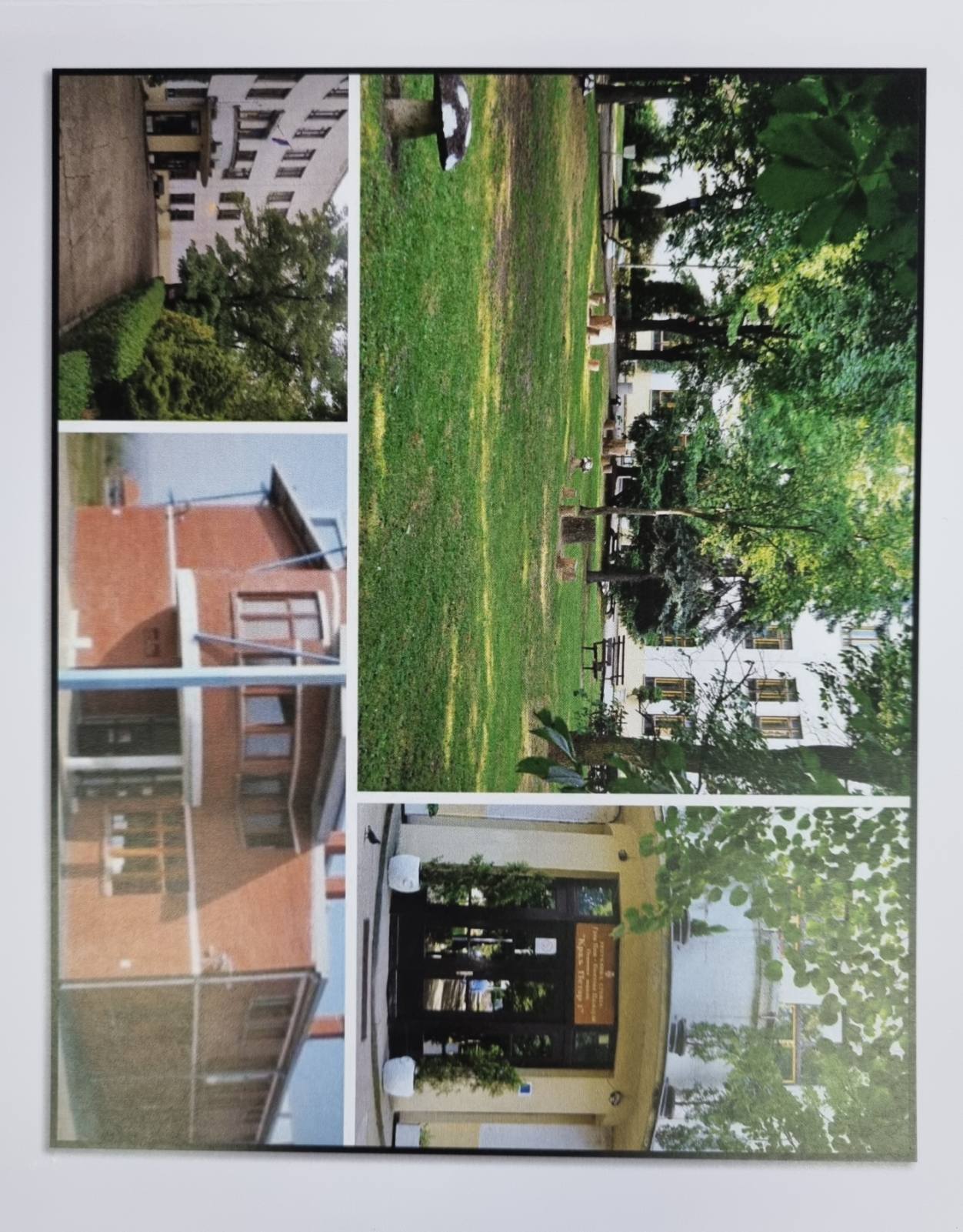 Ниш, 2022. годинеСАДРЖАЈЛична карта школе.............................................................................................................4Реч уредника ............................................................................................................6Летопис .......................................................................................................................................6Историјат школе.....................................................................................................................6Школа данас .............................................................................................................................8Број и структура запослених у школи.......................................................................10Програм и план културних активности у школској 2021/22. години по мессецима......................................................................................................13Програм школског спорта и спортских активности.................................16Ученичке организације....................................................................................................19План рада ученичког парламента..............................................................................19Одред извиђача „Краљ Петар I“ ..................................................................................21Производни и други друштвено-користан рад..................................................23Пројекти у школској 2020/21. години  .............................................................24Активности ученика и наставника по месецима у школској 2020/2021.години...............................................................................................25Месец септембар ..................................................................................................................25Месец октобар....................................................................................................................... 27Месец новембар....................................................................................................................29Месец децембар....................................................................................................................35Месец јануар...........................................................................................................................46Месец фебруар.......................................................................................................................47Месец март..............................................................................................................................47Месец април............................................................................................................................50Месец мај..................................................................................................................................57Месеец јун................................................................................................................................67Најуспешнији ученици у школској2021/22..........................................................80Ученик генерације и спортиста генерације..........................................................80Постигнућа ученика на завршном испиту ...........................................................81РЕЧ УРЕДНИКАЛетописЛетописи школе су записи које су писали учитељи и наставници. Често су настали записивањем казивања директних учесника или преко посредника. Тако су сачињени записи о настанку школа и описи историјских догађаја. Након формирања осмогодишњих основних школа после Другог светског рата наставак записа у летописима школа су обављали директори школа. Бележени су сви важни догађаји у школи. Тако су често записавани резултати на такмичењима, успех у целокупном образовно васпитном раду у средини и запис свих радника школе који су радили у одређеном времену. Као писани документи, летописи се користе као историјска и културна грађа, документаришући трагове радa и живота у једном прошлом времену. Као писани документ, летописи се користе као историјска и културна грађа, документујући трагове рада и живота у једном прошлом времену.Историјат школе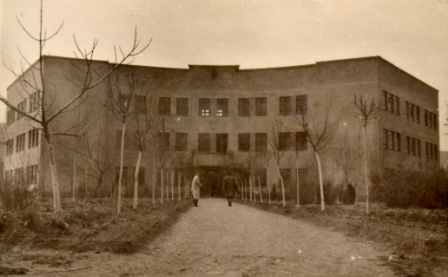 Школа је почела са радом 1933. године одлуком Министарства просвете, а у време Краљевине Југославије под називом „Краљ Петар II“. Под тим именом школа ради све до 1937. године када је добила назив „Огледна основна школа Краљ Петар II“, у којој су радили најбољи методичари и педагози. Овај назив школа је носила све до ослобођења 1945. године. Какав је назив школа носила од ослобођења до 1948. године, на основу прегледане документације, није се могло установити. Школа добија назив „Основна школа број 4“ 1948. године. Од фебруара 1952. године школа носи назив „Седма осмолетка “. Имала је 24 одељења од I до VIII, са 800 ученика, а од 21.1. 1953. године , решењем Савета за просвету градског народног одбора бр. 20720/52, одлучено је да се школа зове Осмогодишња школа „Зора социјализма“. Од маја 1957. године. до 1959. године носи назив Осмогодишња школа „Моша Пијаде“. Од 1959. до 2002. године школа носи назив Основна школа „Моша Пијаде“, а од 2002. године па до данас Основна школа „Краљ Петар I“.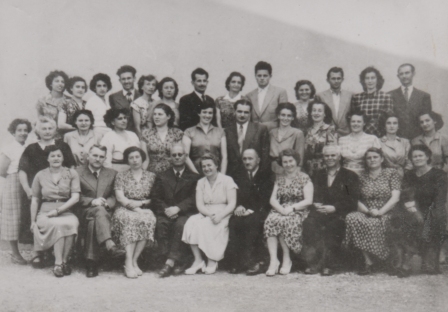 На седници Школског одбора, 23.4.1962. године, дата је сагласност за припајање четворораздене школе из Паси Пољане овој школи, а у току постојања школе долазило је и до припајања, интеграција са Основном школом „Милка Протић“ у Нишу, а у периоду од 1968. до октобра 1972. Школске 1965/66. године у школи је било укупно 1911 ученика, формирана су 24 одељења и два комбинована у Паси Пољани. Рад се одвијао у три смене и  три школске зграде: матичној,  школској згради у Улици Гоце Делчева и  згради у Паси Пољани. 1968. године бројно стање у  Паси Пољани је:  I разред - 15; II - 13; III - 13 и IV - 20 ученика. Истурено одељење у Паси Пољани реновирано је 1988/89. године,  1991/92.  и  2006/07. године.Донацијом Европске Уније и средствима Скупштине града Ниша 2001. године извршена је реконструкција школске зграде. Уређена је унутрашњост школе као и школско двориште у коме се налази парк са доста зеленила и спортским теренима. Дограђена је и балон сала. У току школске 2001/2002. године матична школа је санирана средствима „Школа за демократију'' за замену кровног покривача, израде наставничке канцеларије и мокрог чвора, тако да су створени услови за извођење наставе.  Школске 2009/10. године почиње са радом новоизграђени објекат издвојеног одељења ОШ „Краљ Петар I“ у Паси Пољани.Решењем број: 610-00-254/2012-7 од 17.7.2012.године школа је добила дозволу за увођење предшколског васпитања и образовања.Увођење рачунара и савремених наставних средстава допринело је унапређењу наставе. Са почетком школске 2009/10. године отпочиње спровођење огледа двојезичне наставе у седмом разреду, на српском и енглеском језику, да би данас двојезична настава била заступљена у једном одељењу у седмом и осмом разреду. Школа данас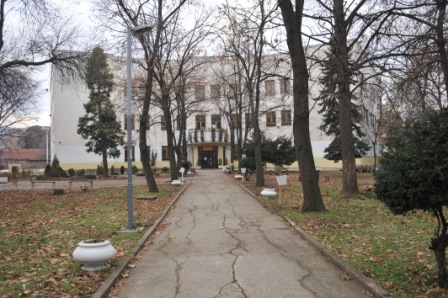 Основна школа „Краљ Петар  I'' данас има 39 одељења од  I – VIII  разреда и 954 ученика. Матична школа у Нишу има  32 одељење од I – VIII разреда са 721 ученика, а школа у Паси Пољани 7 одељења од I- VIII разреда са 194 ученика. Припремни предшколски разрeди, два у мтичној школи са тридесет два детета и један у издвојеном одељењу са седам детета,  а  укупно тридесет деветоро деце.У школи је запослено укупно 74 наставника и 26. ваннаставног особља  (директор школе, помоћник директора, стручни сарадници (педагог, психолог), библиотекар школе и административно финансијске раднике (секретар школе, шеф рачуноводства, благајник), раднике на одржавању хигијене и домаре. У школској 2021/22. години руководство школе чине, директор Роберт Џунић, помоћник директора Марина Стојановић и помоћник директора у Паси Пољани Нинослава Николић.Ова школска година није текла уобичајеном динамиком због пандемије изазване корона вирусом па се ритам радног времена - организација рада школе у посебним условима одвијала   кроз организацију рада према следећим моделима:- Образовно –васпитни рад у школи кроз непосредни рад - I модел- Образовно –васпитни рад у школи кроз непосредни рад и наставом на даљину  у организацији школе  - I I модел- Настава на даљину  у организацији школе  - I I I моделМодел наставе одређује  Тим  за праћење и координисање примене превентивних мера  у раду школа , који  формира Институт  за јавно здравље Србије „Др Милан Јоановић Батут“, а који чине представници Министарста здраља и Института (у даљем тексту Тим за школе). I модел - Образовно –васпитни рад у школи кроз непосредни радОбразовно-васпитни рад организује се непосредно у простору школе. У складу са тим за све ученике првог и другог циклуса обавезна настава, као и остали облици образовно-васпитног рада организују се према усвојеном распореду часова, за све ученике у одељењу истовремено. Час наставе траје 45 минута. Свако одељење (група) има своју учионицу, односно током малих одмора нема промене учионице/кабинета, осим када је то неопходно због специфичности наставних предмета и коришћења одређене опреме и наставних средстава (информатика и рачунарство, физичко и здравствено васпитање, дигитални свет).Рад продуженог боравка (продужени боравак ради само у матичној школи):7:00 – 14:00 (када ученици првог и другог разреда иду после подне у школу)11:00 – 15:00 (када ученици првог и другог разреда иду пре подне у школу)Рад припремног предшколског програма у матичној школи:8:00 – 12:00 у преподневној смени13:00 – 17:00 у послеподневној смениРад припремног предшколског програма у Паси Пољани:8:00 – 12:00 II модел  -Образовно –васпитни рад у школи кроз непосредни рад и наставом на даљину  у организацији школе  За ученике првог циклуса, од првог до четвртог разреда, као и за ученике петог и шестог разреда, настава се организује свакодневно у школи кроз непосредан образовно-васпитни рад, за све ученике у одељењу истовремено.За ученике седмог и осмог разреда настава се организује комбиновањем непосредне наставе и наставе на даљину кроз комбиновани модел (непосредно у школи и путем наставе на даљину). Непосредни образовно-васпитни рад у школи прва група одељења остварује  понедељком, средом и петком, док друга група у тим данима остварује наставу путем учења на даљину; непосредни образовно-васпитни рад у школи друга група одељења остварује  уторком и четвртком, док прва група у тим данима  остварује наставу путем учења на даљину. Групе (I и II) и начин остваривања образовно-васпитног рада смењују се на недељном нивоу.Настава на даљину реализује се у реалном времену, по важећем распореду на начин да група која има наставу на даљину путем камера прати групу која има непосредну наставу.Час наставе траје 45 минута за часове обавезне наставе, као и за остале облике образовно-васпитног рада, који се сви организују према усвојеном распореду часова.Свако одељење (група) има своју учионицу, односно током малих одмора нема промене учионице/кабинета, осим када је то неопходно због специфичности наставних предмета и коришћења одређене опреме и наставних средстава  (информатика и рачунарство, физичко и здравствено васпитање, дигитални свет). У данима када група тј. ученици немају наставу у школи, имаће могућност праћења наставе коју ће емитовати Јавни медијски сервис Србије.Школа ради у две смене. Ученици од првог до четвртог разреда су у једној смени, а ученици од петог до осмог разреда су у другој смени. Смене се III модел- Настава на даљину  у организацији школе  Основна школа на основу годишњег плана, школског програма и оперативних планова наставника организује и реализује образовно –васпитни рад путем наставе на даљину. Час наставе траје 45 минута и путем наставе на даљину реализују се сви обавезни предмети и изборни        програми/предмети. Школа у школској 2021/22.години  користи систем учења који је користила у школоској 2020-21.години  и који се покзао ефикасним, посебно водећи рчуна о ученицима који не располажу потребним материјаним ресурсима, као и начину пружања додатне подршке за ученике којима је то потребно. Настава на даљину се реализује у реалном времену путем  платформе за учење гугл -учионица.У школи се редовно пратио број позитивних ученика на корона вирус и у односу на тај број организован је модел наставе по одељењима.Број и структура запослених у школској 2021/22. годиниПрограм плана културних активности школеКултурне активности школе остварују се на основу плана. Културне активности обухватају: прославу Дана школе, почетка и краја школске године и завршетка основношколског образовања и васпитања, прославе школских и државних празника, приредбе, представе, изложбе, концерте, такмичења и смотре, посете установама културе, заједничке активности школе и јединице локалне самоуправе и друге активности које доприносе проширењу утицаја школе на васпитање ученика и културном развоју окружења школе.Прославе школских и државних празника, почетка и краја школске године и завршетка основношколског образовања и васпитања за ученике организују се у школи или у договору са јединицом локалне самоуправе у установама културе.Договорено је да у септембру нема организованих посета културним и спортским дешавањима а активности на даље зависиће од ситуације са вирусом Ковид 19.Планиране активности по месецима из сваке области су подложне промени усред усклађивања рада са плановима и препорукама Министарства.Септембар 2021. годинеОбележавање Светског дана         писменостиОбележавање  Дана	европских језикаЧиталићиЋирилична  калиграфијаОбележавање Светског дана туризмаОктобар 2021. годинеОбележавање Дечије недељеМеђуодељенско такмичење ученика петог разреда у складу са часовима обавезне физичке активнсти (рукомет) Спортска недељаПројекат ”Das Bild der Anderen”Обележавање Светског дана здраве исхране,  16. октобарОктобар-месец књигеЛиковни конкурс ,,Железница очима деце“Обележавање Дана сећања за Српске жртве у другом Светском ратуЈесењи карневалОбележавање	Светског дана  здраве хране и  МОЛ данаДечија недеља под слоганом ‘’Моје је право да живим срећно и здраво’’Посета дечијем вртићу БајкаНовембар 2021. годинеЕвропски дан науке, 7. новембарВукова недељаДан примирја у првом  Светском рату 11.11.Међународни дан толеранцијеСветски дан права деце, 20. новембарЕвропска недеља рециклаже отпада, радионица у оквиру пројекта Еко - школеПосета кући старих занатаДецембар 2021. годинеБолести зависности - Дан борбе против сиде,  1.12.Међународни дан волонтера, 5.12.Сајам књигаПозориште - биоскопНовогодишња продајна изложбаНовогодишња приредба и активности око уређења школеМеђународни квиз ,,Знаменити Срби''Јануар 2022. годинеОбележавање Дана Светог Саве, 27. ЈануарСретење,Дан државности и уставностиПрипреме за конкурс Дечја карикатура „Мали Пјер''Обележавање  Светског     дана  матерњег језикаФебруар 2022. годинеСретење,Дан државности и уставностиДан заљубљених , 14. фебруарУчешће на конкурсу Дечја карикатура „Мали Пјер“Светосавски сајам књигаТакмичење из енглеског језика / НЕЛТА/ општински нивоОбилазак ХрамаМарт 2022. годинеСветски дан књиге, 2. мартАктивности поводом  8. мартаСветски дан Енергетске ефикасностиДани ћирилице Баваниште Обележавање  Светског  дана поезијеСимфонијски оркестар – посетаОбележавање Светског  дана водеСајам књига и енглеског порцеланаОпштинска такмичења   и анализа резултатаОпштинско такмичење ,,Мали Пјер“ анализа резултатаАприл 2022. годинеДан шале 1.априлСветски дан здрављаУскршња изложбаОбележавање светског дана уметности 15.априлОкружно такмичење ,,Мали Пјер“Дан сећања на жртве Холокауста,геноцида и др.жртава фашизма у другом светском ратуДан планете земље 22.4.2022.Окружна такмичења и анализа резултатаУН недеља безбедности у саобраћајуОбилазак историјског музеја Ћеле кулаОбележавање  Светског   дана књигеПробно   тестирање   ученика осмог разредаПосета Симфонијском оркеструСмотра „ Наук није баук”Посета цветној и зеленој пијациМај 2022. годинеДан победе 9.5.2023. годинеДан Европе, 9. мајМеђународни дан физичке активности "Кретањем до здравља", 10. мајМеђународни дан породице, 15. мајЛитије Паси Пољана15,мај.Светски дан птица - радионица у оквиру пројекта Еко – школаРепубличка такмичењаМај месец математике (Фестивал у Нишу)Републичко такмичење „Мали Пјер“Припреме за обележавање Дана школе припрема ликовних радоваПрипрема за дан школеЈун 2022. годинеДан школе, 2. јунСветски дан животне средине, 5. јунМатурски испитМаскенбал за крај школске годинеПрограм школског спорта и спортских активностиРади развоја и практиковања здравог начина живота, развоја свести о важности сопственог здравља и безбедности, о потреби неговања и  развоја физичких способности, као и превенције насиља, наркоманије, малолетничке делинквенције, школа у оквиру школског програма, реализује и програм школског спорта, којим су обухваћени сви ученици.Школа ће у оквиру програма школског спорта, заједно са јединицом локалне самоуправе, организовати недељу школског спорта једном у току полугодишта. Програм школског спорта и спортских активности је намењен предшколцима и свим ученицима од 1. до 8. разреда. Реализоваће се у првој недељи октобра и у последњој недељи у мају месецу.Недеља школског спорта обухватиће такмичења свих ученика у спортским дисциплинама прилагођеним узрасту и могућностима ученика.Добре навике стичу се у најмлађем узрасту, а деца, осим физичке активности, бавећи се спортом, науче да вреднују тимски рад, поштовање, фер-плеј.Обавезне физичке активности део су наставног плана и програма за ученике петог и шестог разреда и одржаваће се током школске године. Активности ће бити распоређене у три циклуса. За сваки циклус планирано је да се са ученицима изведу пешачке туре са орјентирингом и активностима у природи, посети базен  и организују спортска такмичења како у индивидуалним тако и у колективним спортовима.Циљ промовисања спорта у школама у виду недеље школског спорта је здравији живот, обука и припрема деце како да се понашају на спортским теренима, како да навијају, развијају такмичарски дух и фер плеј.Динамика реализацијеПрво полугодиште :Све планиране активности нарочито колективних спортова,усклађиваће се према прописаном програму , актуелној епидемиолошкој ситуацији и препорукама Министарства (видети напомену).Спортске активности - прва недеља октобра (дечја недеља)Јесењи крос за ученике од петог до осмог разреда – месец октобар 2021.године.Обавезна физичка активност за ученике петог и шестог разреда – месец новембар 2021. године до краја првог циклуса.Међуодељенски турнир у одбојци за ученике седмог разреда – месецдецембар 2021. године.Међуодељенски турнир у малом фудбалу за ученике осмог разреда – месецдецембар 2021. године.Друго полугодиште:Све планиране активности нарочито колективних спортова,усклађиваће се према прописаном програму , актуелној епидемиолошкој ситуацији и препорукама Министарства (видети напомену).Спортске активности - последња недеља маја (дан школе)Обавезна физичка активност за ученике петог и шестог разреда – месец фебруар 2022. године, до краја другог циклусаМеђуодељенски турнир у кошарци за ученике шестог разреда – месец април 2022. годинеМеђуодељенски турнир између две ватре за ученике петог и шестог разреда – месец април 2022. годинеМеђуодељењски турнир у рукомету за ученике петог разреда – месец мај 2022. годинеОбавезна физичка активност за ученике петог и шестог разреда – месец мај 2022. године, до краја трећег циклусаМеђуодељенски турнир у малом фудбалу за ученике осмог разреда – месецмај 2022. годинеПролећни крос за ученике од петог до осмог разреда – месец мај 2022. годинеУченичке организације У школи постоји Ученички парламент чији се представници бирају коришћењем демократске процедуре. У одељењима седмог и осмог разреда бирају се по два ученика који чине чланове Ученичког парламента. Организација и рад Ученичког парламента усклађена је са Законом о основама система и Конвенцијом о правима детета.План рада ученичког парламента 2021/2022. годинеСептембар 2021. годинеИзбор представника одељења седмог и осмог разредаКонституисање Ученичког парламентаИзбор руководства Ученичког парламентаУпознавање чланова Парламента са законским оквиром деловања парламента, са правима и дужностима чланова; упознавање са нормативним актима школе (Статут; Програм рада школе); Законом о основама система (део који се односи на ученике); Правилником о понашању ученика; Пословником о раду парламента и сл. Израда и усвајање Програма рада Ученичког парламента у овој школској годиниОктобар 2021. годинеМеђународни дан старијих особа, 1.октобар, међугенерацијскапријатељстваДечја недеља, октобарСветски дан здраве хране, 16. октобар Новембар 2021. годинеЕвропски дан науке, 7. новембарДан просветних радника, 8. новембарМеђународни дан толеранције, 16. новембарСветски дан права деце, 20. новембарМеђународни хуманитарни дан, 23. новембарДецембар 2021. годинеБолести зависности - Дан борбе против сиде, 1. децембарМеђународни дан волонтера, 5. децембарСветски дан људских права, 10. децембарМеђународни дан УНИЦЕФ-а, 11. децембарНовогодишња  журка Јануар 2022. године Обележавање Дана Светог Саве, 27. јануарНационални дан без дуванског дима, 31. јануар Фебруар 2022. годинеДан заљубљених , 14. фебруарДан уставности, 15 и 16. фебруарМеђународни дан матерњег језика, 21. фебруарМарт 2022 .годинеСветски дан књиге, 2. МартМеђународни дан жена, 8. мартСветски дан среће, 20. мартОбележавање Светског дана воде, 22. мартАприл 2022. годинеДан шале, 1. априлСветски дан здравља – 7. априлСветски дан Рома, 8. априлДана планете Земље, 22. априлУН недеља безбедности у саобраћајуМај 2022. годинеДан Европе, 9. мајСветски дан за културну разноликост за дијалог и развој, 21. мајИзбор ученика генерацијеДругарско вечеМеђународни дан физичке активности "Кретањем до здравља", 10. мајМеђународни дан породице, 15. мај Јун 2022. годинеДан школе, 2. јунСветски дан животне средине, 5. јунТоком целе годинеСарадња са Младим амбасадорима културе, НВО ‘’Вега’’, Националном организацијом наставника грађанског васпитања ‘’Залет‘’, Federation of UNESCO clubs of SerbiaЧланови Парламента као вршњачки едукатори – преношење искустава у своје одељење; покретање акција на нивоу одељењаКултурно-забавни живот ученика – осмишљавање активностиСарадња са управом школе; понашање ученика; испуњавање обавеза ученикаПредлози за осавремењивање наставеОдред извиђача Краљ Петар IУченичка организација са дугом традицијом у нашој школи је одред извиђача Краљ Петар I. Одред окупља ученике млађих и старијих разреда школе. Задужени наставник за млађе разреде је Иван Стефановић, за старије Зорица Ђурић. План рада одреда извиђача саставни је део Годишњег плана рада школе.Производни и други друштвено-користан рад Производни и други друштвено-користан рад као област васпитно-образовног
програма школе обухвата посебне радно производне и друштвене активности, које
обављају ученици, чиме доприносе побољшању и унапређењу услова живота и развоја своје школе и средине. Циљ организовања производног и друштвено корисног рада у школи је да путем
 непосредног, практичног учешћа ученика у одржавању, побољшању и стварању
 повољнијих услова за рад у школи и средини у којој живе, као и учешћа у
 производном раду, допринесе изграђивању културе рада и одговорности према раду.
Задаци оваквог рада су да се код ученика развију навике да стално и рационално
обављају различите послове ради задовољавања личних потреба, да развијају
стваралачки однос према раду, одржавања и естетског уређивања школске и
природне средине, да учествују у сакупљачким и акцијама солидарности, практично
упознају разноврсне облике производног и друштвено корисног рада.У реализацији производног и другог друштвено-корисног рада учествују сви ученици и предшколци школе са конкретним задацима у зависности од узраста.ПРОЈЕКТИ У ШОЛСКОЈ 2021/22. ГОДИНИ   Међушколскиобразовно-васпитнипројекат „ЧИТАЛИЋИ 2022.”Кратак опис Ученици имају током школске године следеће активности: Вођење читалачког дневника; тестирање разумевања прочитаног, израда дигиталних материјала, дебатни клубови, пројектна настава.Снежана Савић (координатор), Ивана Ћирић, Гордана Јовановић, Дијана Јовановић, Невена Станишић.Добродошли у нашу е баштуКратак описПосета члнова пројектног тима партнерске школе из Македоније у циљу провере савладаности примера пројектне наставе научене на мобилности.Чланови тима који су учествовали у мобилности и заинтересовани чланови колектива.Е твиннинг Добродошли у нашу е башту- наставакКратак описОнлајн размена искустава са наставницима из света на пројекту везаном за еколошку, едукативну електронску башту.Чланови тима који су учествовали у мобилности и заинтересовани чланови колектива.Вукова недељаКратак описПројекат ће обухватити низ активности везане за живот и дело Вука Караџића, разне обичаје и предмете из 19. и 20. века и посету културолошким знаменитостима у Нишу.Марија Митић – носилац пројекта, учитељи и васпитачи.Еко школе у СрбијиПројекат ће обухватити низ активности везаних за заштиту животне средине и штедње енергије.Директор школе, више наставника разредне и предметне наставе, ненаставно особље.АКТИВНОСТИ УЧЕНИКА И НАСТАВНИКА У ШКОЛСКОЈ 2020/21. ГОДИНИСЕПТЕМБАР 2021. ГОДИНЕПолазак ученика у први разредДобродошлицу будућим првацима и предшколцима пожелели су старији другари забавним програмом са жељом да им први дан у школи протекне у игри и весељу. Школа „Краљ Петар I“ им је широм отворила своја врата, срећна јер прима нову генерацију ђака првака и као што би један песник казао „Добродошли сви прваци, постали сте сада ђаци!“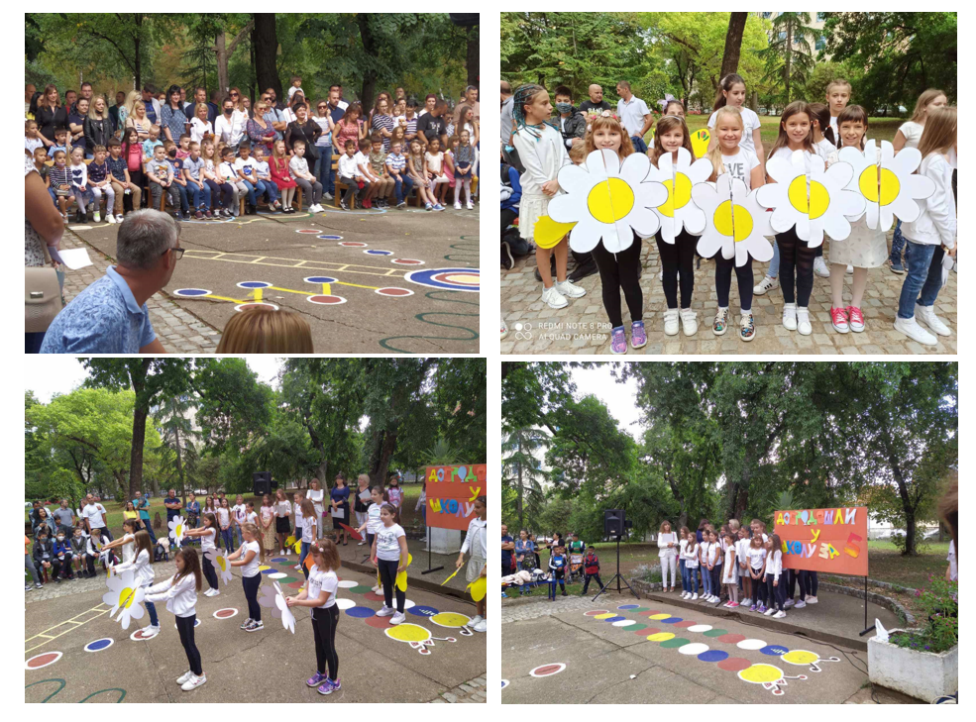   Уређење школског дворишта На самом почетку школске године, колеге су се организовале и средили смо школско двориште. Исцртали смо нове полигоне, школице за играње и припремили се за нове генерације.      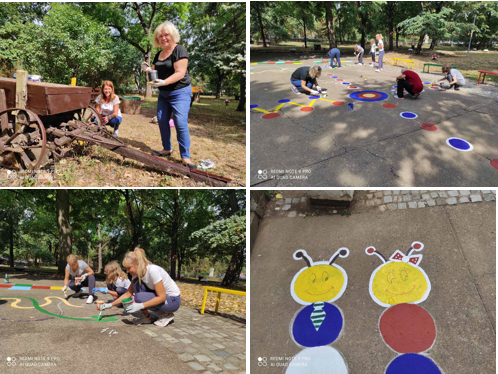 ОКТОБАР 2021. ГОДИНЕБиблиотекарска радионица поводом обележавања Дечије недељеМесец октобар почиње, већ традиционално, низом активности посвећеним ученицима кроз обележавање „Дечје недеље“. И ове године је са млађим ученицима рађна радионица кроз коју је представљена земља Кина. Ученици су кроз интерактивну представу стекли нека сазнања о кинеској култури. У представи је читано писмо које шаљу кинеска деца нашим ученицима и причају о култури своје земље. Током радионице ученици су научили су да певају нродну дечију песму на кинеском, а потом имали задаатак да на већ припремљеним листићима напишу нешто о својој земљи. Велики утисак су оставили наши малишани који с врло радо учествовали у радионици.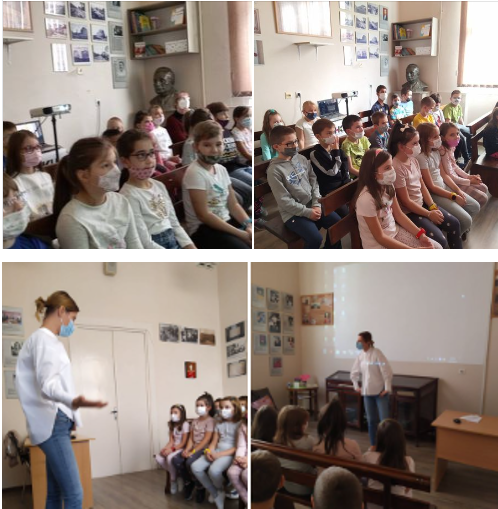 Светски дан здраве хранеУ оквиру пројекта Еко - школе ученици седмог  разреда основне школе "Краљ Петар И" - Ниш су на часу биологије са наставницом Зорицом и ученици шестог разреда на одељењском часу обележили Дан јабука. Радови су били јако шаролики и интересантни.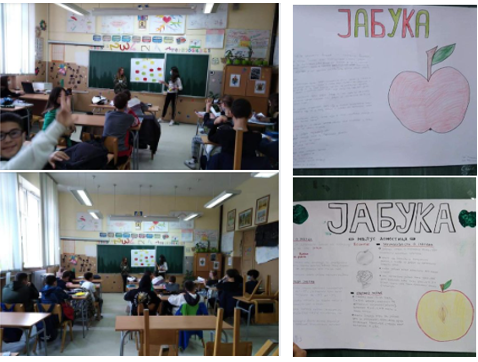 НОВЕМБАР 2021. ГОДИНЕМлади предузетнициПредузетничка секција и секција Е-башта данас су удружиле снаге. Наши ђаци су учили како да направе здраве креме, од природних састојака. Међу састојцима су се нашле и биљке из наше баште, попут жалфије, лаванде и рузмарина. Школа је мирисала на пољско цвеће.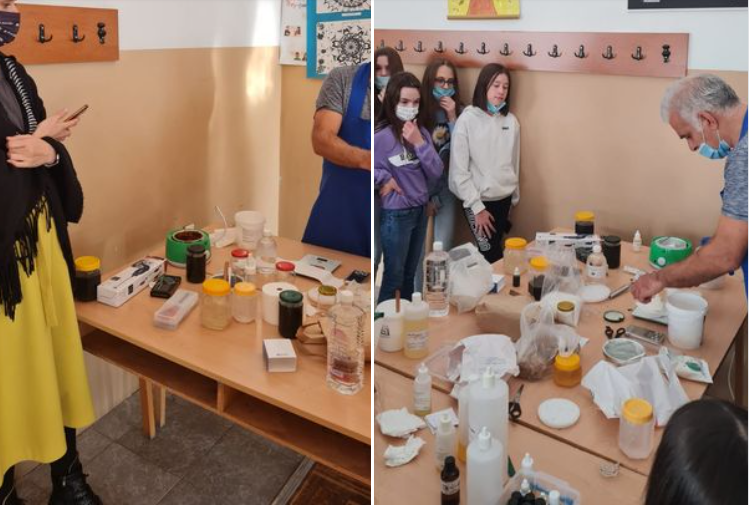 Библиотекарска радионицаУ току месецa новембра кроз библиотеку су са ученицима V, VI и VII разреда рађене радионице на тему „Стрип“. Ученици су на основу својих идеја и договора у паровма стварали јединствене приче. Теме су биле произвољне и углавном везане за машту ученика. Неки од наслова су били „Девети живот Мачка“ , „Ајфон истраживач“, „Спаси планету“...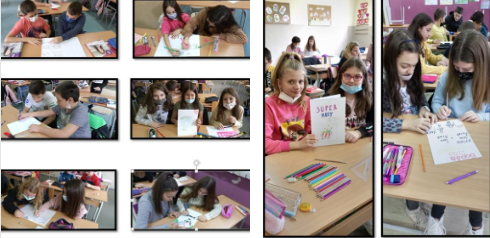 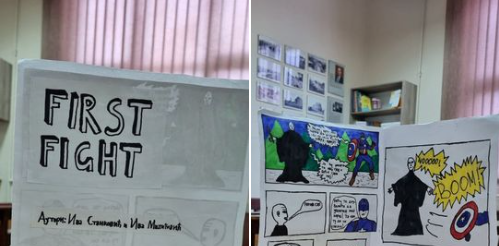 Свет је створен за тебе, чувај га!Учећи о важности природе за човека, а са друге стране човека као бићa које је створено да природу чува и о њој брине , ученици III разреда су на часу верске наставе засадили дрво бора у дворишту школе. Задатак је да ученици брину о њему, заливају га, и на тај начин развијају одговорност и љубав према природи.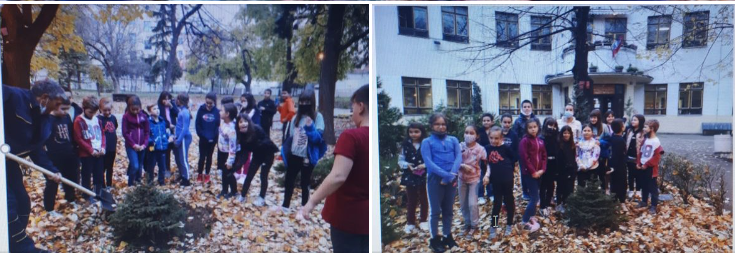 Ћирилична калиграфија Ученици одељења V/3, V/1,VI/1 и VI/3 су поводом Вукове недеље на часовима Ћириличне калиграфије исписивали текстове пословица и писали иницијале и слова.Наставници који воде предмет Ћирилична калиграфија су Снежана Савић наставник српског језика и Ивана Ћирић наставник ликовне културе.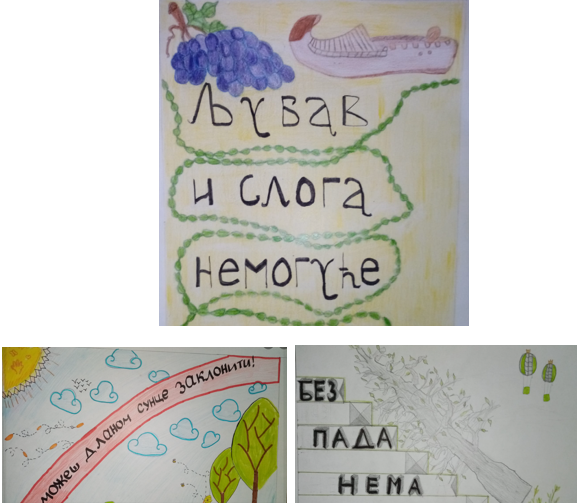 Енглески кутакОво су неке од активности које су уценици одељења 6/2 имали у оквиру слободних наставних активности Енглески кутак. Цело одељење се пријавило за ову слободну наставну активност и досадашњи утисци су веома позитивни. Уценици активно учествују у раду, истражују и приказују резултате својих истраживања.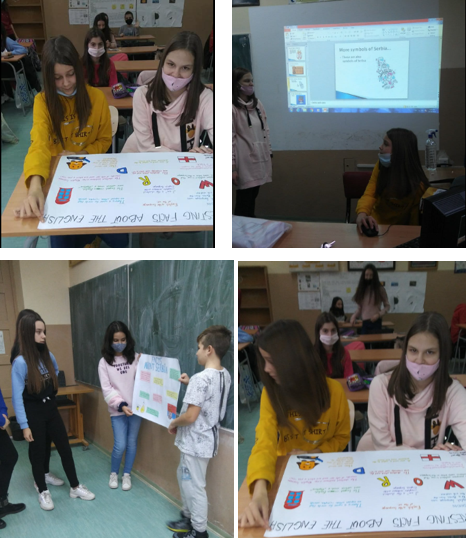 Час физикеУченици двојезичног одељења VIII-4 су имали интересантан угледни час из физике, из области Оптика. Приказали су своје практичне радове и презентације на тему Оптичка сочива - геометријска конструкција ликова. Преламање светлости кроз призму и сочива демонстрирали су у Летњој учионици.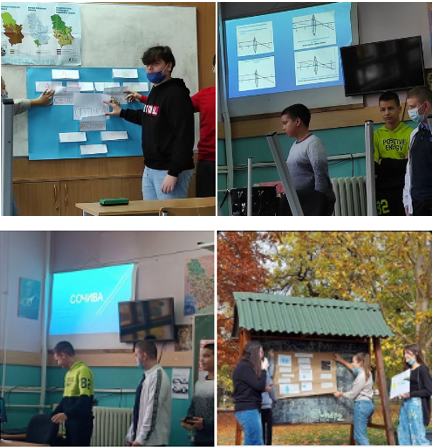 Подршка библиотеке у учењу Поред месечних радионица које се организују на одабране актуалне теме, у пријатном амбијнту дела библиотеке, ученици могу несметано да уче. Ученице шестог разреда су искористиле простор библиотеке и обновили градиво као припрему за предстојећи тест. Коа продукт  рада настао је и пано на одговарајућу област.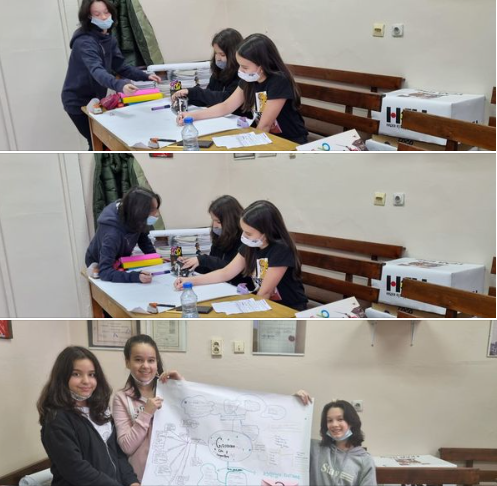 ДЕЦЕМБАР 2021. ГОДИНЕДецембар месец посвећен је радостима украшавања школског простора због предстојећих новогодишњих празника у којем учествују сви ученици. Различити  радови оживљавају и увесељавају све просторије у школи.     Новогодишње уређење учионице  	У сусрет празницима! Ученици V-1, V-3 и V-4, су својом креативношћу улепсали школске просторије. Ученици су уживали у новогодишњим чаролијама и били врло мотивисани у раду што се  испољило кроз њихову креативност.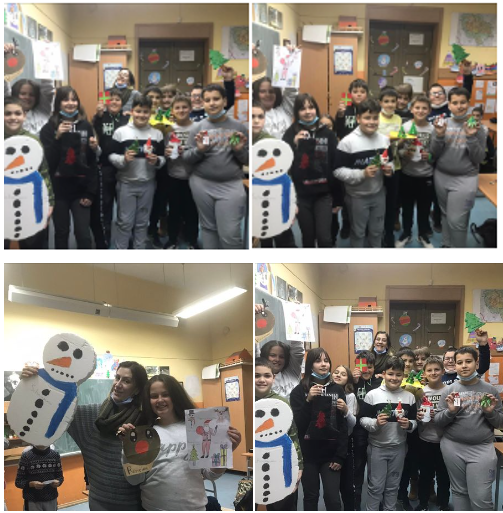 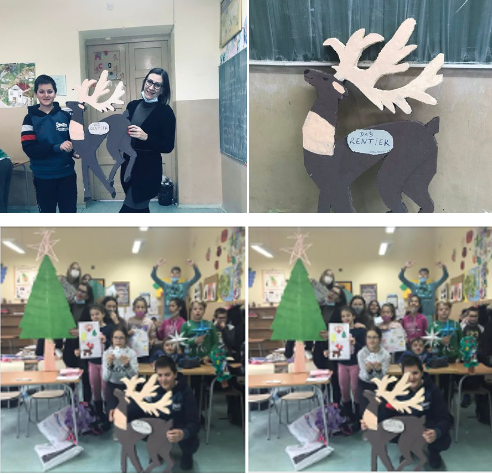  Новогодишње уређење Ученици издвојеног одељења у Паси Пољани oд V до VIII разреда правили су украсе за своју школу. Представљамо вам неке од њихових радова. Радови су били другачијих димензија. 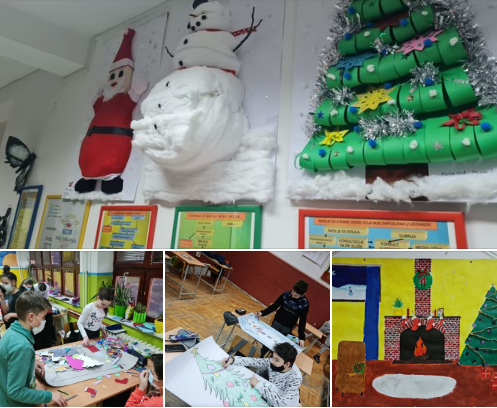 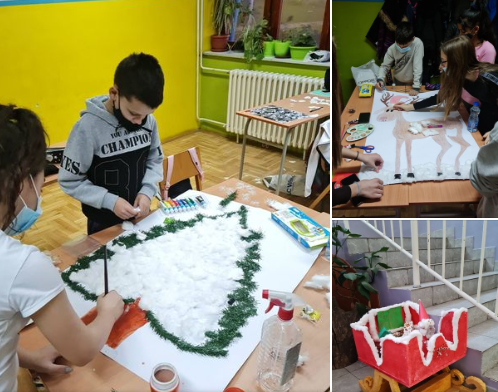 Новогодишње уређење млађих разредаУченици IV/2 разреда су на часовима ликовне културе започели израду новогодишњих венчића и свећњака и са наставницом Јеленом Јовановић и учитељицом Татјаном Стефановић учествовали у украшавању школског простора и стварању новогодишње бајке.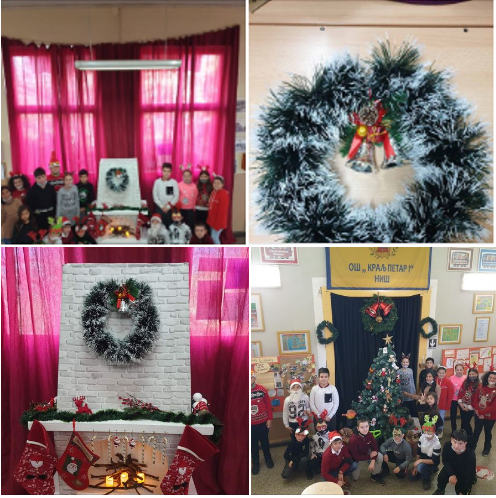 Хуманитарна новогодишња акцијаЂаци одељења VII-5 из издвојеног одељења у Паси Ппољани, направили су пакетиће у оквиру хуманитарне акције наше  школе.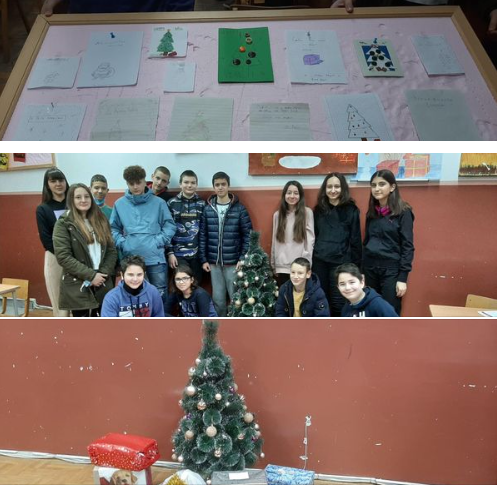 Новогодишње електронске честиткеУченици петог разреда су у оквиру лекције из ликовне културе Савремена средства за цртање користили рачунарске програме и на тај начин креирали новогодишње честитке.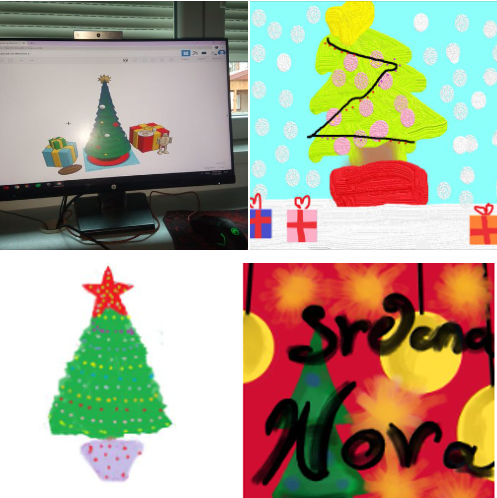 Зимски колаж Ученици од петог до осмог разреда били су врло вредни и креативни па су на часовима ликовне културе израђивали заједничке зимске колаже, штампали графике - честитке са мотивима јелки, дизајнирали капе и рукавице, све у духу новогодишњих празника.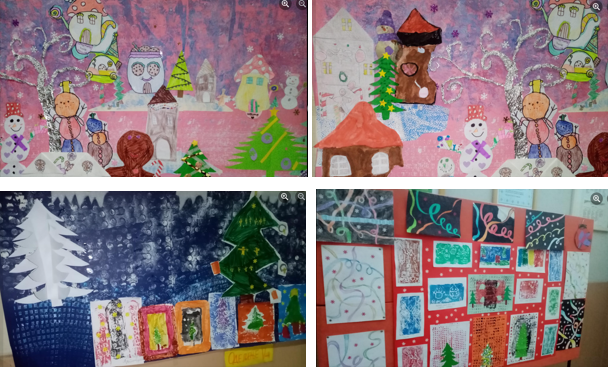 Новогодишња  радионица библиотекарске секцијеЧланови библиотекарске секције су у децембру месецу имали Новогодишњу радионицу. Том приликом су ученици од V до VIII разреда својом креативношћу украсили пано испред библиотеке. Правили су одабир новогодишњих песама и порука које су записивали на папире а потом их естетски уредили. Два организована термина посвећена овој радионици протекла су весело у духу предстојећих празника.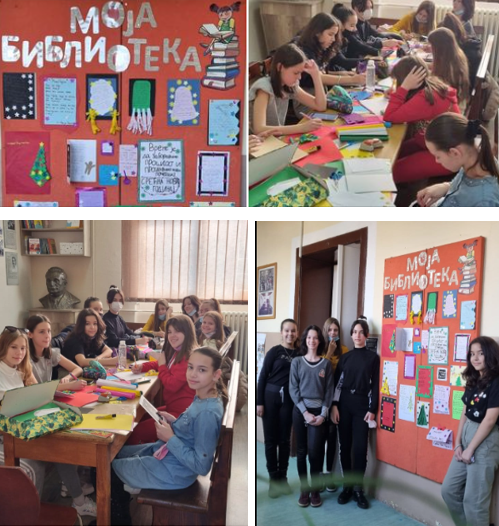 Угледни час у двојезичном одељењуУ двојезичном одељењу осмог разреда одржан је угледни час на енглеском језику на тему ,, Електрични потенцијал и напон. Рад у електричном пољу". Ученици су веома успешно приказали припремљене радове, презентације, паное и пројектни задатак из електростатике! На часу је објашњено електрично пражњење у атмосфери и принцип рада громобрана, као и експерименти Бенџамина Френклина.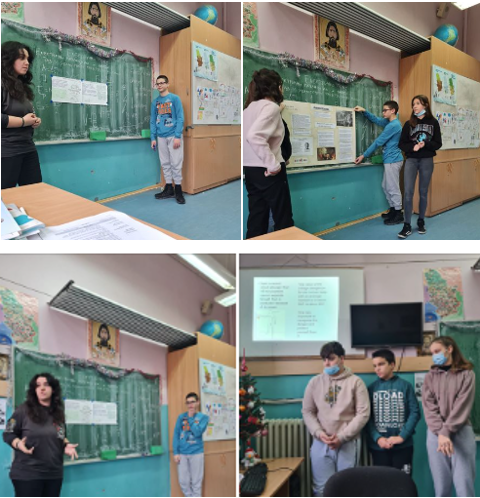 Посета Народној дечијој библиотеци „Стеван Сремац“Заинтересовани ученици млађих разреду су са библиотекаром школе и учитељицом дана 21.12.2021. године посетили дечију народну библиотеку „Стеван Сремац“ и дружили се са нашим познатим писцем Милошем Петковићем, аутором драмских текстова, стрип-сценаристом и предавачем у школама креативног писања. Ученици су уживали у презентацији Петковићеве књиге "Бајка о Ноћурку и Даници" и чаробном свету вила, патуљака и другим митским бићима. Писац је оставио велики позитиван утисак на ученике.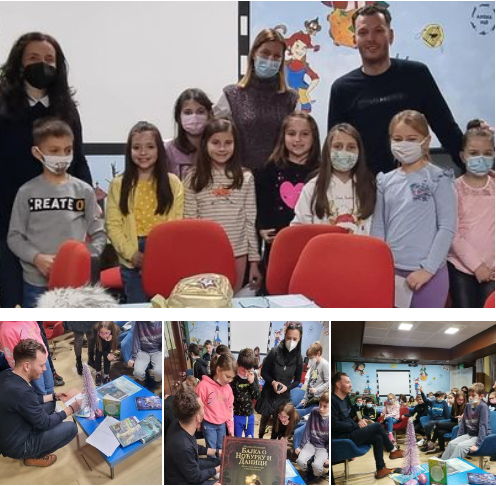 Новогодишње честотке двојезичног одељењаУченици двојезичног одељења су на креативан начин једни другима честитали Новогодишње празнике. Правили су креативне честитке које су писали тајном пријатељу на радионици у оквиру предмета грађанско васпитање.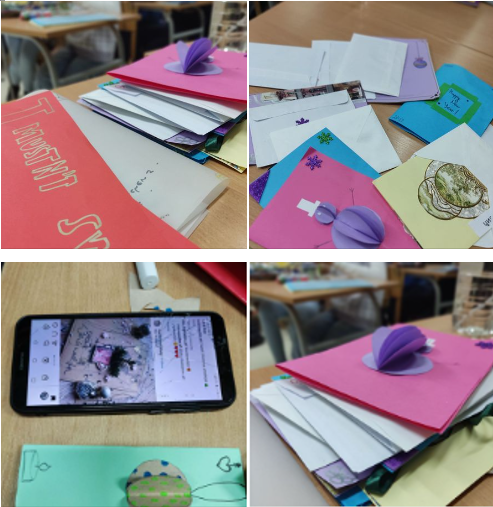 ЈАНУАР 2022. ГОДИНЕПрослава Светог СавеУ јануару месецу прослављена је школска слава Свети Сава. Ученици и наставници су се потрудили и уредили школу разним паноима и реквизитима које су израђивали. Ученици су обишли  са вероучитељицама цркву у близини школе и присуствовали литургији. У школи је организована и прослава у славу Светог Саве. 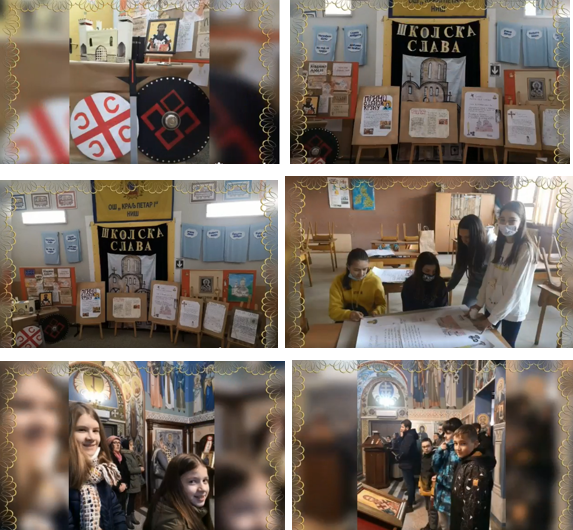 ФЕБРУАР 2022. ГОДИНЕИзложба уџбеникаУ школском музеју, библиотекар школе, изложила је уџбенике разних издавачких кућа како би наставно особље имало увид у избор и потврђивање уџбеника за рад у наредној школској години.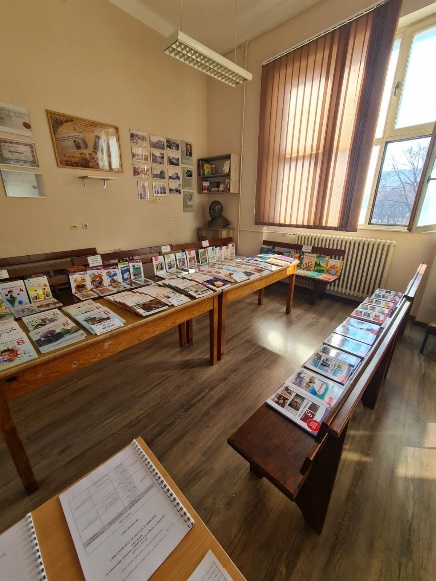 МАРТ 2022. ГОДИНЕ Посета Светосавског домаУченици наше школе су са вероучитељицом Јеленом посетили Светосавски дом и промоцију Суперкњиге. Упознали су главног јунака цртаног филма- Гизма и дивно се провели.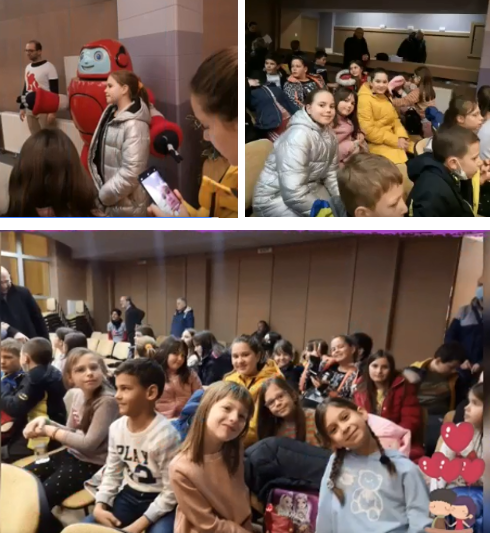 Еко школаУ оквиру пројекта Еко - школе, у основној школи "Краљ петар И" - Ниш, ученици одељења VII /3 су са наставницом биологије обележили 5.март Дан енергетске ефикасности, где су указали на важност употребе обновљивих извора и штедњи енергије.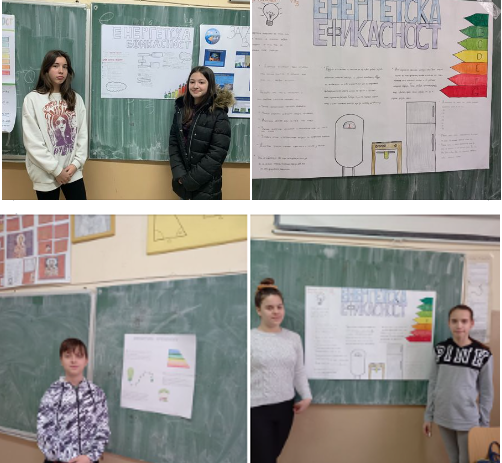 Огледни час - Кнегињина вечераДанас су у истуреном одељењу у Паси Пољани, у оквиру утврђивања градива наставне јединице "Турци Османлије и Моравска Србија", ученици одељења VI-5 и предметни наставник Владимир Филиповић, реализовали огледни час - Кнегињина вечера. Први део часа изведен је у форми школске представе, а након ње у рад су се укључили и остали ученици одговарајући на постављена питања и вршећи анализу представе, односно садржаја. Часу су присуствовале наставнице географије и енглеског језика, Марија Милетић и Нина Николић.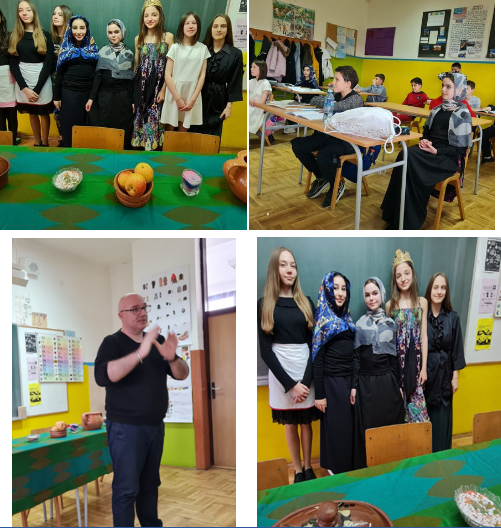 АПРИЛ 2022. ГОДИНЕНаша Е – баштаДанас нас је лепо време измамило у нашу Е башту. Ученици издвојеног одељења у Паси Пољани садили су лековито и зачинско биље и уређивали простор дворишта око школе. Радујемо се оваквим акцијама и једва чекамо да поновимо!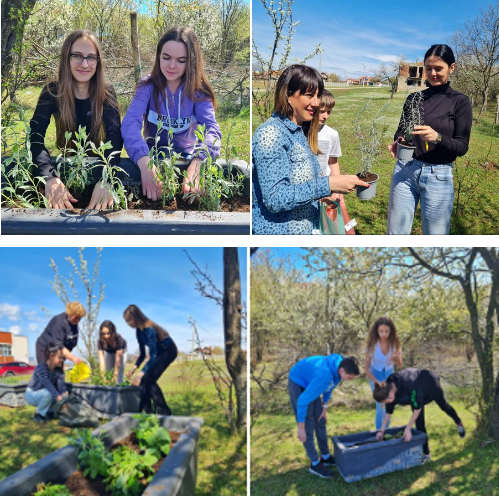 Успешни такмичариПоносни смо на наше ђаке који су, током  викенда, на такмичењима остварили лепе резултате. СПИСАК ЈЕ ДУГАЧАК, ТО НАС ПОСЕБНО РАДУЈЕ.Овом приликом бисмо похвалили:-Сару Живић VIII-5, за освојено 3. место на Окружном такмичењу из историје и пласман на Републичко такмичење;-Михаила Милића VI-1, за учешће и похвалу на Републичком такмичењу из физике;-Ану Мојасевић, освојено 2. место на Окружном такмичењу из хемије и пласман на Републичко такмичење из технике и технологије и 2. место на Окружном такмичењу из српског језика;- Миленковић Михајла V-5, за освојено 1. место на Општинском такмичењу из биологије и пласман на Окружно такмичење;-Симоновић Анђелију V-1, за освојено 3. место на Општинском такмичењу из биологије и пласман на Окружно такмичење;-Станковић Мију V-1, за освојено 3. место на Општинском такмичењу из биологије и пласман на Окружно такмичење;-Савовић Лану V-1, за освојено 3. место на Општинском такмичењу из биологије и пласман на Окружно такмичење;-Благојевић Наталију V-4, за освојено 3. место на Општинском такмичењу из биологије и пласман на Окружно такмичење;-Здравковић Илију VII-1, за освојено 1. место на Општинском такмичењу из биологије и пласман на Окружно такмичење;-Манојловић Матију VII-2, за освојено 2. место на Општинском такмичењу из биологије и пласман на Окружно такмичење;-Саздов Мињу VII-2, за освојено 3. место на Општинском такмичењу из биологије и пласман на Окружно такмичење;-Анђелију Николић, ученицу двојезичног одељења VIII-4, за освојено 2. место на Окружном такмичењу из енглеског језика и пласман на Републичко такмичење;-Магдалену Жугић, ученицу двојезичног одељења VIII-4, за освојено 2. место на Окружном такмичењу из енглеског језика и пласман на Републичко такмичење;-Анђелију Тошић, ученицу двојезичног одељења VIII-4, за освојено 3. место на Окружном такмичењу из енглеског језика и пласман на Републичко такмичење;-Ану Величковић IV-4, за освојених шест медаља на Међународном пливачком митингу.Читалићи млађи разредиУченици II и IV разреда израдили су читалачке дневнике и том приликом се припремили за оредстојеће такмичење у Алексинцу. Ученици су од октобра школске године почели са израдом дневника.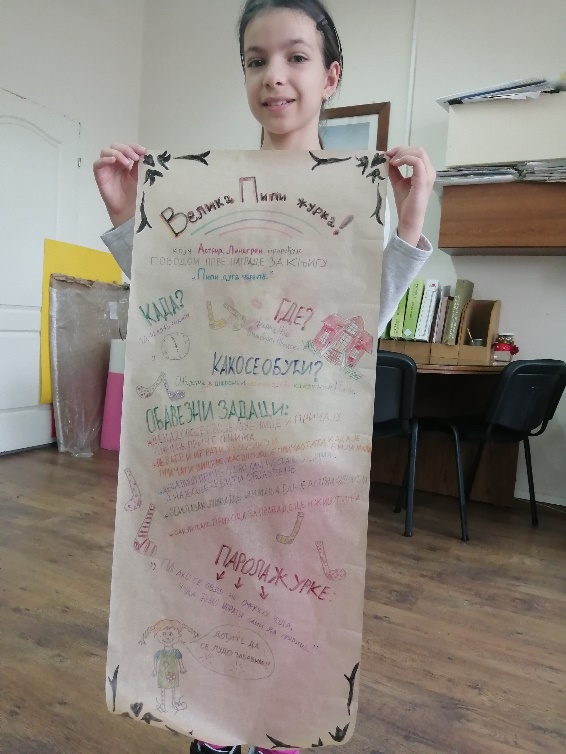 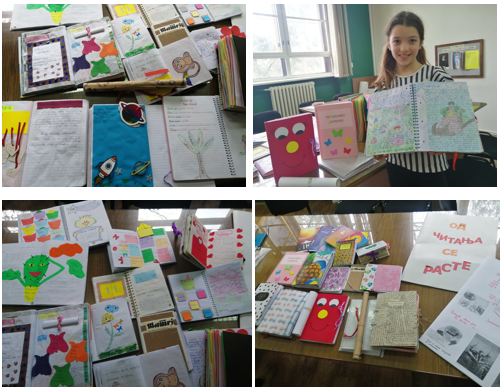 Лазарева суботаНаши вредни ученици прославили су Лазареву суботу на најлепши начин. Неки су учествовали у приредби, неки добијали награде за рад и на крају смо сви учествовали у богослужењу.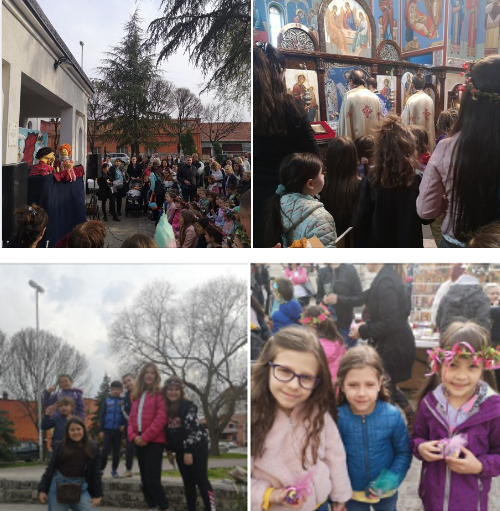 Ускршње уређење школеУченици су на часовима грађанског васпитања учитељице Тање и верске наставе активно учествовали у уређењу простора у сусрет Ускрсу.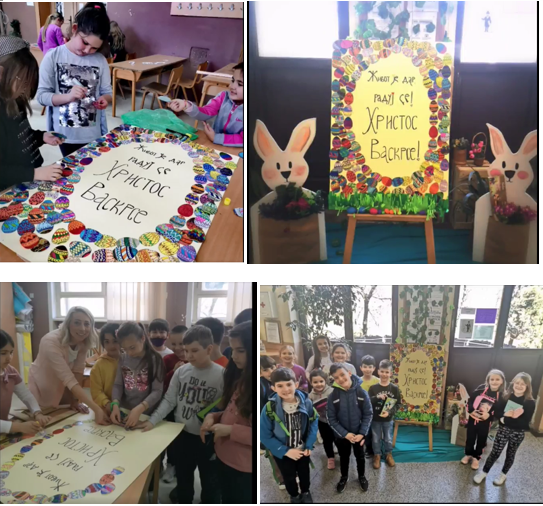 У сусрет најрадоснијем празнику-УскрсуУченици су у издвојеном одељењу у Паси Пољани заједно са својим наставником ликовне културе правили ускршње декорације.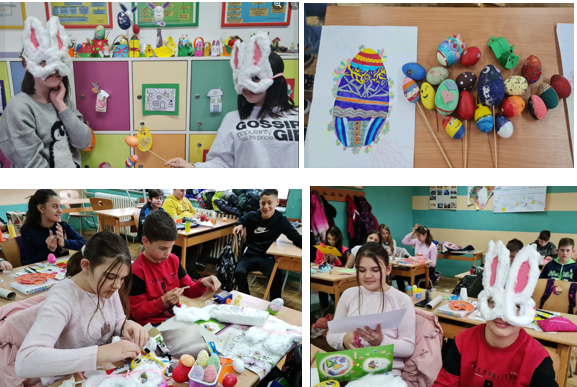 Христос ВаскрсеНаши вредни и талентовани ученици четвртог разреда су за своје најмлађе другаре и своје родитеље припремили Ускршњу приредбу. Уживали смо.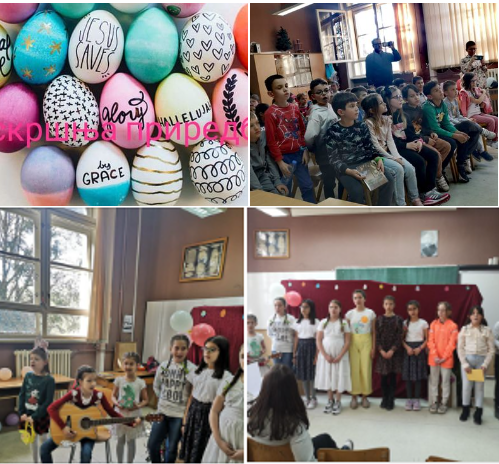 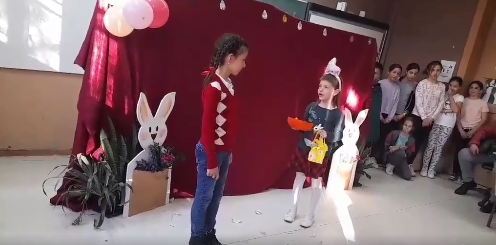 МАЈ 2022. ГОДИНЕЖелим да постанем„Изабери посао који волиш и нећеш морати радити ни дана у животу.” Конфучије. Ученици петог (V1 и V4) разреда су на часу немачког језика пројектом “посао снова” поделили са нама шта би они желели да постану.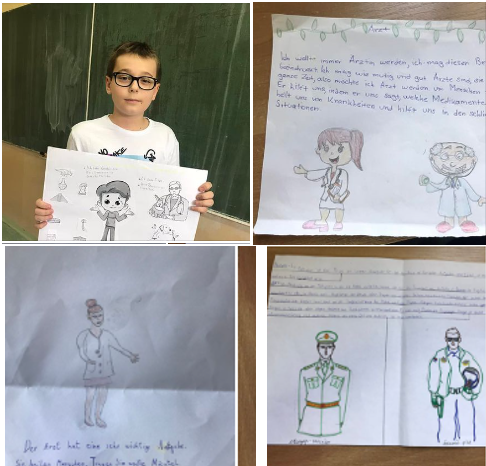 Међународни дан физичке активностиНа Међународни дан физичке активности, 10. маја, екипа физијатара Клиничког центра у Нишу, посетила је нашу школу и одржала интерактивну трибину ''Покрет је здравље''. Трибини су присуствовали ученици од првог до осмог разреда, као и представници предшколских група, наставници и родитељи. Након презентације о последицама недовољне физичке активности код младих и деформитетима које настају, уследила је и практична демонстрација - преглед кичме и табана многобројним заинтересованим ученицима.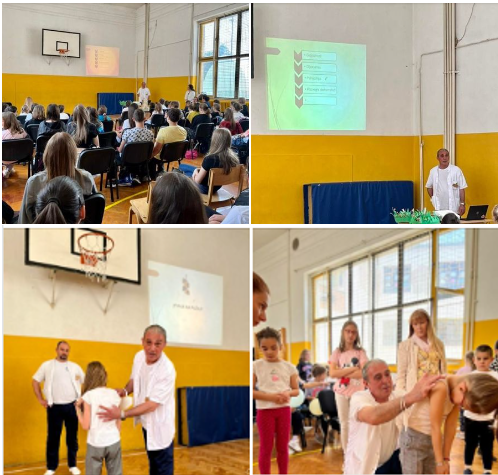 КросКрос ''Кроз Србију'' одржао се данас, 13. маја и у нашој школи. Учествовали су сви ученици - од најмлађих (предшколске групе) до ученика осмог разреда.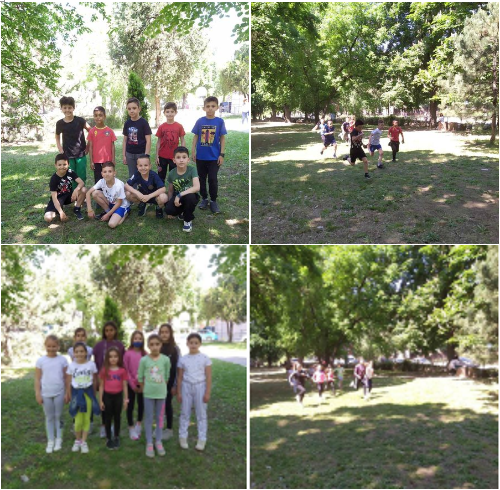 Међуодељенски турнир у одбојциДанас је у нашој школи одржан међуодељењски турнир у одбојци. Учествовали су ученици осмог разреда. Екипе су биле мешовите а победу је однело одељење VIII-4. Похвале за учеснике и све ученике осмог разреда. Спортски поздрав до нових победа!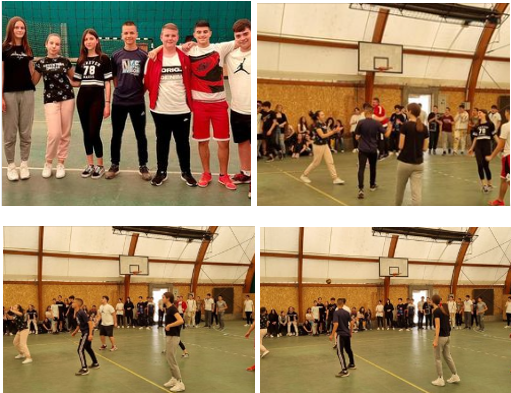 ФутсалУченици 4. разреда наше школе су учествовали у спортским такмичењима које је организовало Учитељско друштво. Дечаци су играли футсал (12. и 13.5) а девојчице између две ватре (19.5). Били смо трећи у својим групама и постигли одличан резултат. Пласмани на окружно такмичење су нам измакли за длаку.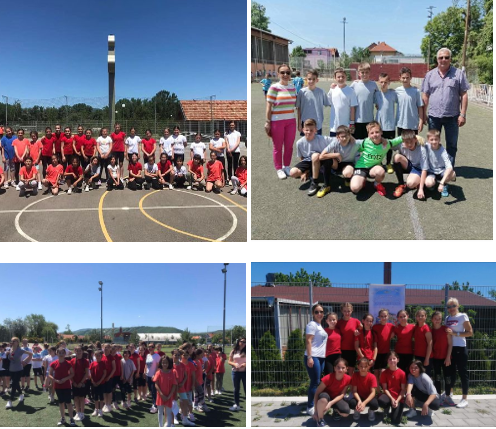 У сусрет плавој недељиПоводом акције "У сусрет плавој недељи", светска недеља особа са аутизмом, ученици одељења IV-4 посетили су специјалну школу "Бубањ". Заједно са другарима имали смо радионице, спортске активности, дружење уз песму и игру. Подсетили смо све да су и ова деца део друштва, да их има све више и треба их укључити у школовање и спремити за даљи живот.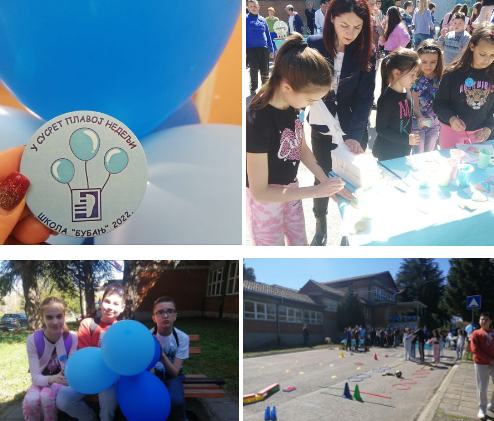 Прва помоћНаша екипа прве помоћи освојила је прво место на Окружном такмичењу и пласирала се на Републичко такмичење. Честитамо!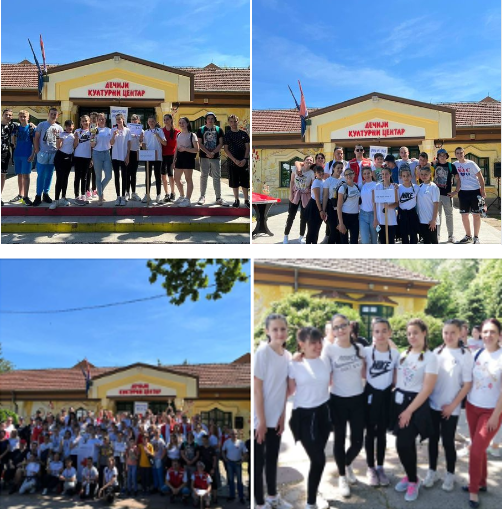 Истраживачком станицом  „Јелашница“У сарадњи са Истраживачком станицом - Јелашница , ученици одељења 6/1 посетили су са наставницом биологије резерват природе Јелашничка Клисура где су упознали биодиверзитет и ендемицну врсту Рамонду.   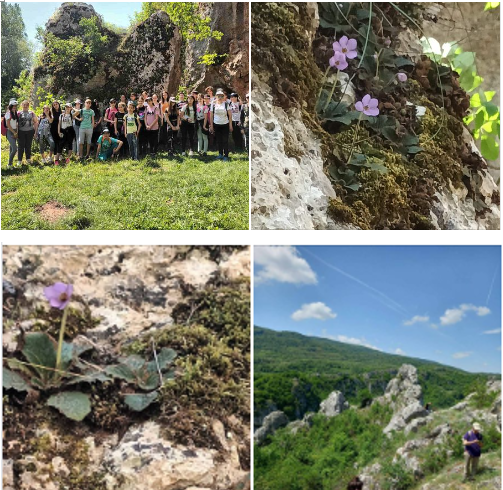 Здраве навикеВеомаје битно од малена усвајати здраве навике. Поред редовног учења у школи сматрамо да је неопходно посветити се и примеримакоји утичу на развијање здравих навика код ученика. Тим поводом смо са ученицима трећег разреда организовали радионицу где су кроз игру и учење ученици схватили и усвојили значај развијања здравих навика. 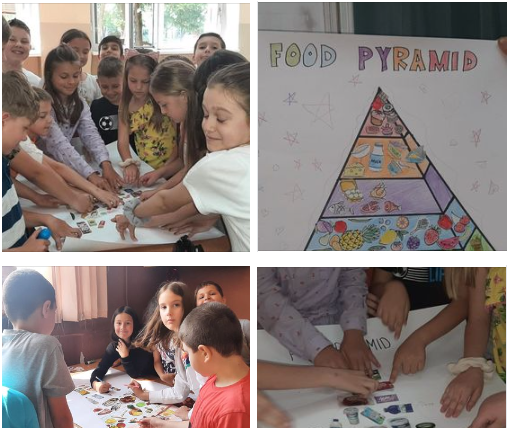 Годишњица Чегарске биткеУченици наше школе, Сара Живић, Ива Видаковић, Митар Петровић и Александар Веселиновић, у пратњи наставника историје Владимира Филиповића, присуствовали су данас обележавању годишњице одржавања Чегарске битке. Ова значајна битка Првог српског устанка одиграла се на данашњи дан, 31. маја 1809. године, а од глава страдалих српских војника, Османске власти подигле су Ћеле-кулу, споменик који нас и данас, два века касније, подсећа којом ценом су наши преци плаћали слободу.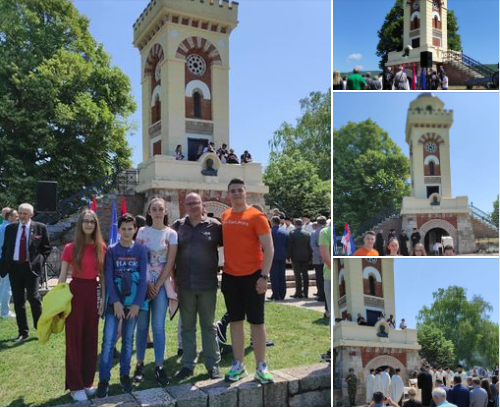 ЈУН 2022. ГОДИНЕ“Сусрет култура”Како би унапредили мултикултуралну климу у школи, ученици нишке Основне школе “Краљ Петар Први” одрадили су подкасте под називом “Сусрет култура” са титлом на ромски језик. Једна од тема била је образовање у време короне, а кажу да на тај начин негују традицију и културу Рома. Учествовали су ђаци од петог до осмог разреда. За писање сценарија била је задужена наставница српског језика Моника Мировић, док је титл на ромски језик одрадила педагошка асистенткиња Сандра Меметовић. Ученици су снимали и монтирали целокупан материјал, заједно са наставником Иваном Стефановићем, а у планирању је помогла и школска психолошкиња Милена Коцић. Акцију су реализовали у сарадњи са Удружењем “Неџус” из Врања. Наставница математике Татјана Радисављевић, која је такође учествовала у планирању, каже да је изради подкаста претходио низ ученичких радионица.Неке од тема биле су образовање у доба пандемије, богатство различитости и једнаке шансе за образовање. Подкасти су приказани ученицима петог и шестог разреда, а планира се да се представе и старијим основцима, као и да се одрже дискусије о томе.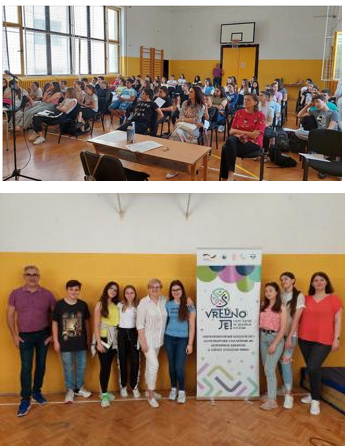 Дан школеУ овој недељи, тачније 2. јуна, прослављамо Дан школе. Ученици другог разреда у матичној школи и издвојеном одељењу су низом активности обележили овај школски празник. На ЧОС-у су разговарали о краљу Петру и школи, о неким најуспешнијим ђацима наше школе. Учили су основне биографске податке о краљу Петру, песму коју је написала њихова другарица, такмичили се у знању. На крају, у Паси Пољани је одржан квиз ''Покажи шта знаш о школи'' где су учествовале четири екипе - представници сваког одељења другог разреда. Ученици су добили захвалнице.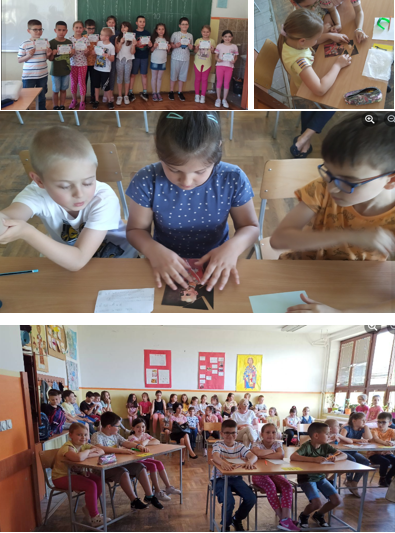 Читалићи - кликерашиОва школска година је била посебно успешна за читалиће Кликераше, Креативце и Дигиталне читалиће из наше школе - чак 49 похваљених такмичара (републички ниво). Посебно издвајамо награђене ученике: Креативци - 3. место Софија Стојановић II3, 3. место - Настија Сибиновић IV4. 3. Кликераши - 3. место Хана Ђорђевић IV4, Дигитални читалићи - 3. место Матија Миленковић, Лазар Златановић, Александар Николић, Алекса Дичић,Коста Делија (ученици V2) и још једно 3. место- Анђела Стојановић, Наталија Ћирић, Јана Ђорђевић, Ива Станковић и Ленка Илковски (ученице VI1). Ученици су 28. маја уживали у дружењу са писцима, обишли штандове испред Дома културе у Алексинцу, гледали филм изненађења ''Лето кад сам научила да летим''. Све у свему, једно незаборавно дружење за наше вредне читалиће.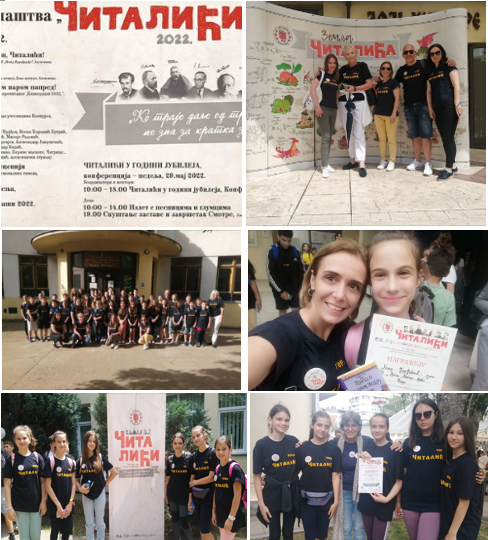 Посета Народног музејаГости Народног музеја у Нишу 3. јуна, били су ученици II3 и II2 одељења. На пут кроз сталну археолошку поставку и живот у античком Наисусу повели су их кустоси Жељко и Ивана. Ученици су уживали у причи кустоса као и у изложби.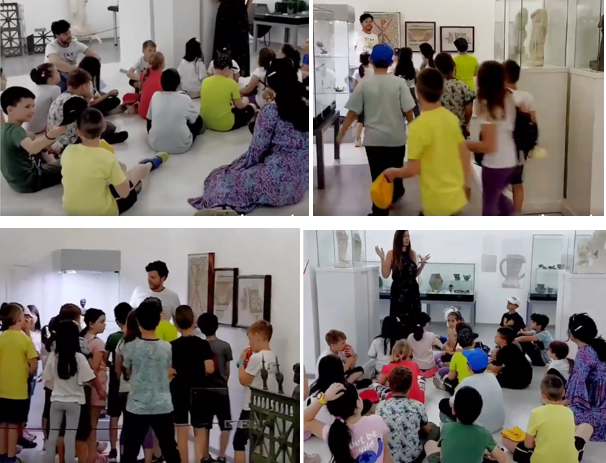 Папирне ракетеУченици трећег разреда издвојеног одељења у Паси Пољани су на часу енглеског језика 7. јуна 2022. радили на мини пројекту- израда и описивање папирних ракета.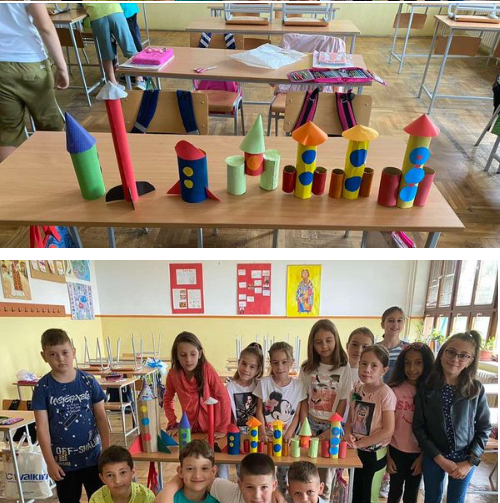 Мали Пјер изложба радоваИзложба радова ученика наше школе који су прошли окружно такмичење за најбољу карикатуру ,, Мали Пјер" отворена је у Регионалном центру. Изложби су присуствовали сви ученици чији су радови били заступљени као и наставници ликовне културе.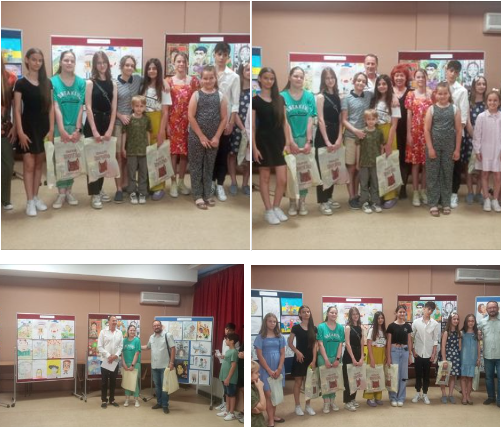 Палилулско вечеУ оквиру обележавања Палилуске вечери, у петак, 3.6.2022. године, одржало се такмичење у кликерима. На њему су учествовали ученици наше школе. Сви такмичари добили су симболичну награду, а три првопласирана ученика пехаре. 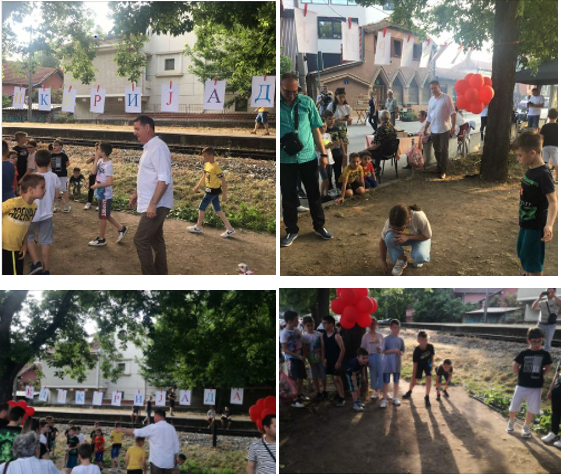 Крај једне генерацијеЗа крај основног образовања осмаци су заједно са својим разредним стрешинама последњег дана у школи снимили филм о својој генерацији. Филм је садржао и поруке разредних стрешина. Приказан је на другарској вечери осмака. Децо срећно вам било!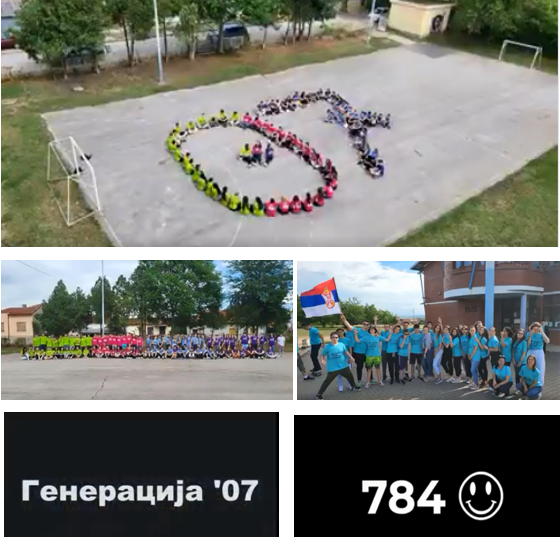 Читалачки клубПоследње наставне недеље ученици Издвојеног одељења у Паси Пољани организовали су изложбу радова насталих у оквиру секције Читалачки клуб.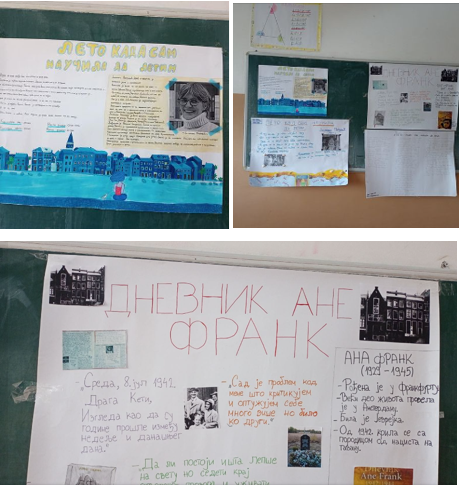 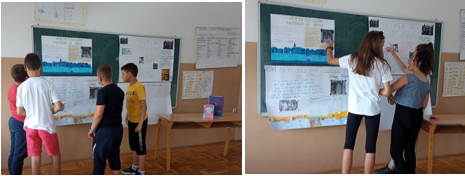 Приредба верске наставеЗавршна приредба Верске наставе првака, четвртака и седмака. Пуно хвала родитељима на издвојеном времену и сарадњи.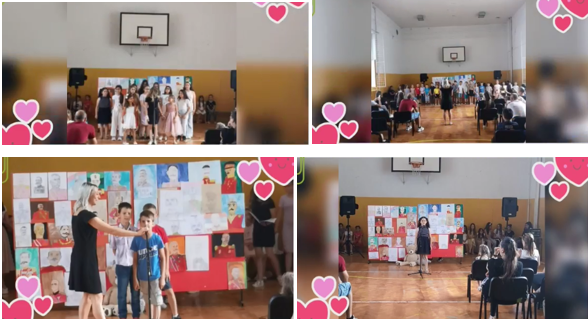 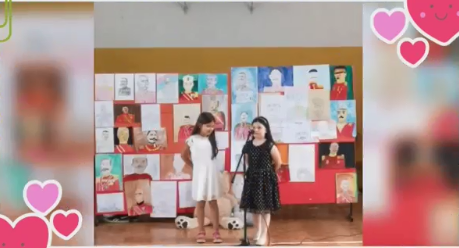 Иконописачка секцијаУченици старијих разреда су у сарадњи са вероучитељицом и наставницомликовне културе израђивали на секцији иконе. Уживање је билообострано, а радови ученика све говоре.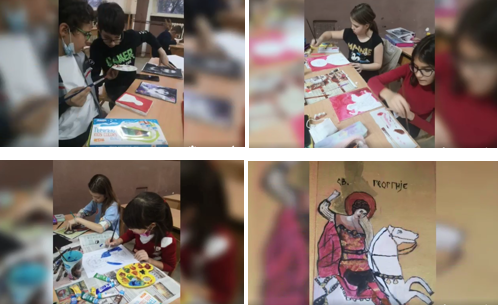 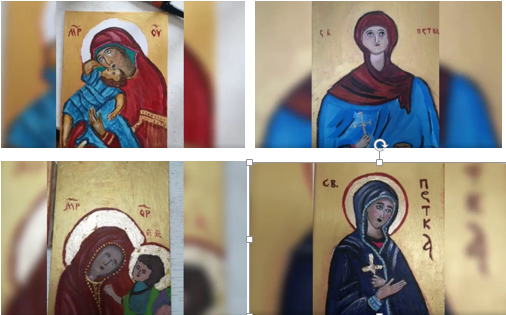 Најуспешнији ученици у школској 2021/22. годиниДодела посебних дипломаДодела Вукових дипломаЂак генерације и спортиста генерације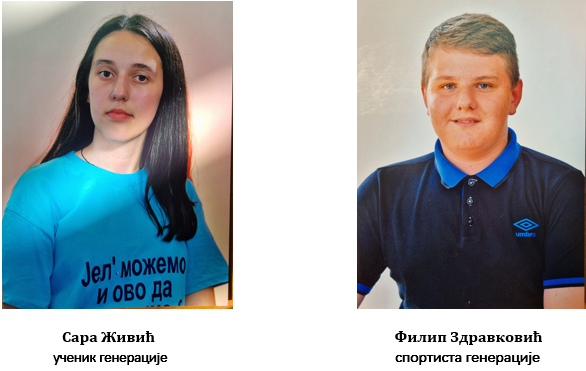 Постигнути успех ученика осмог разреда на завршном испитуПоређење школе са другим школама у Нишу из српског језика, математиике и комбинованиг теста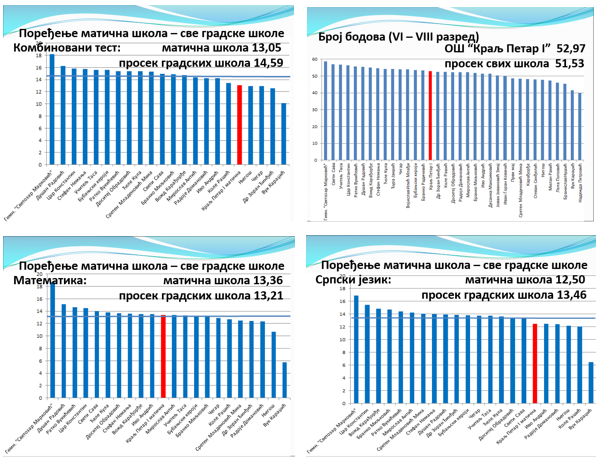 Летопис уредилабиблиотекар школе, Марија МитићЛИЧНА КАРТА ШКОЛЕЛИЧНА КАРТА ШКОЛЕНазив школеОсновна школа "Краљ Петар I"Адреса школеул. Војводе Путника бр.1НишТелефони школе018/290 004 и 290 005Факс школе018/290 005e-mail школеkraljpetarnis@mts.rsДиректор школеРоберт ЏунићМобилни телефон директора школе065 2900050066 290 004Кућни телефон директора школе018/241 709Жиро рачун школе840-1666660-13ПИБ100619525Шифра8520; 8510; 8891Власник катастарске парцелеНиш, Корисник, ОШ „Краљ Петар I“Површина парцеле школе м252.078Површина дворишта школе м246.188Број објеката школе3Површина објеката школе м2-матична школаПовршина објеката школе м2- нова школа Паси Пољана Површина објеката школе м2-стара  школа Паси Пољана4.0701.527137Број учионица8Број кабинета21Сала за физичко васпитање3Начин грејањацентрално/пећ на ложење/ТА пећиЕнергентилож уље/ дрва/угаљ/ел. енергија/ (градска топлана) мазут/ТНГБрој запослених - наставно особље59,4658Број запослених - ваннаставно особље23,51Припремни предшколски програм - број деце (матична школа)32Припремни предшколски програм - број одељења (матична школа)2Припремни предшколски програм - број децеиздвојена одељења)7Презиме и име наставникаНазив радног местаГрчић СнежанаВаспитач припремног предшколског програмаВукић МаринаВаспитач припремног предшколског програмаЗлатковић  МаријаВаспитач припремног предшколског програмаГавриловић НаташаНаставник разредне наставе у продуженом боравкуИлић СтефанаНаставник разредне наставе у продуженом боравкуЂорђевић ГорданаНаставник разредне наставеЂорђевић СнежанаНаставник разредне наставеСтанојевић ДијанаНаставник разредне наставеЗлатковић ВалентинаНаставник разредне наставеМилијић ДанијелаНаставник разредне наставеСтанишић НевенаНаставник разредне наставеСтојковић ЉиљанаНаставник разредне наставеРаденковић ГрадимирНаставник разредне наставеЈовановић ГорданаНаставник разредне наставеЈовановић ДијанаНаставник разредне наставеМитић МаријаНаставник разредне наставеМиљковић СузанаНаставник разредне наставеРистић ДејанНаставник разредне наставеСтефановић ИванНаставник разредне наставеСтефановић ТатјанаНаставник разредне наставеСтојановић ТамараНаставник разредне наставеСтојичић ИванаНаставник разредне наставеСтојковић ВеснаНаставник разредне наставеЦветановић МирославаНаставник разредне наставеЦветковић ГорданаНаставник разредне наставеГлигоријевић МиљанаСрпски језикИлић ИванаСрпски језикMировић МоникаСрпски језикПоповић НадеждаСрпски језикСавић СнежанаСрпски језикМладеновић ВеснаСрпски језикАрсић АлександраГрађ. васпитањеЈовановић БиљанаНемачки језикМладеновић СпоменкаНемачки језикРанђеловић СузанаНемачки језикЕнглески језикМитић  ЈеленаЕнглески језикНиколић НинославаЕнглески језикПоповић ГабријелаЕнглески језикТамара МилосављевићЕнглески језикРистић ВеснаЕнглески језикГрађанско васпитање –двоје. одељењеМитић МирјанаМатематикаИнформа. и рачунарствоИформа. и рачунарство-двоје. одељењеСтоилковић МаријаМатематикаИнформатика и рачунарствоСтојановић МаринаМатематикаСтојић МаринаМатематикаРадисављевићТатјанаМатематикаКоцић  Јелена МатематикаМилошевић АлександарИнформатика и рачунарствоЈовић МајаИсторијаФилиповић ВладимирИсторијаМиљковић МаринаИсторијаМанић МаринаГеографијаГеографија двојезично одељењеМиловановић ИванаГеографијаМилетић МаријаГеографијаЂурић ЗорицаБиологијаПљевачић МилицаБиологијаЦветковић ЈеленаБиологијаБиологија двојезично одељењеЗдравковић СнежанаФизикаФизика двојезично одељењеMитровић АлександарФизикаТасић ДимитријеФизикаДенчић МаријанаХемијаЈовић СлађанаХемијаХемија двојезично одељењеРадонић СандраХемијаМанојловић  ДушицаМузичка култураМузичка култура двојезично одељењеСтанојевић ИренаМузичка култураНиколић МиланЛиковна култураЋирић ИванаЛиковна култураЛиковна култура-двој. одељењеПротић МиланТех.ника и технологијаРадисављевић МаринаТехника и технологијаСтевановић МирјанаТехника и технологијаЈовановић СлободанТехника и технологијаЂорђрвивић ИгорФизичко и здравствено васпитањеЂорђевић ЈеленаФизичко и здравствено васпитањеЂорић НенадФизичко и здравствено васпитањеЦветковић ПетарФизичко и здравствено васпитањеСтаменковић Биљана Верска наставаЈовановић ЈеленаВерска наставаВаннаставно особље (директор, стручни сарадници и остали радници)Ваннаставно особље (директор, стручни сарадници и остали радници)Џунић РобертДиректор школеСтојановић МаринаПомоћник директора школеНиколић НинославаПомоћник директора школеВасић СузанаСтручни сарадник-педагогАнђелковић СтефанСтручни сарадник-педагогКоцић Милена Стручни сарадник-психологНиколић ЛидијаСтручни сарадник-библиотекарОсмановић НаташаПедагошки асистентЦветковић ЛидијаСекретар школеНесторов Валентина Координатор финанс.пословаРанђеловић МаријаРеферент за финансијско-рачуноводствене пословеМарија МиићБиблиотекар школеМилић СашаДомарПетковић СлавишаДомарБлагојевић ДејанЧистач/домарАнђелковић Драгана ЧистачицаДончић ВеснаЧистачицаЂокић МирославаЧистачицаЂорђевић ВукицаЧистачицаЈовановић БиљанаЧистачицаЈовановић ЈадранкаЧистачицаКрстић СнежанаЧистачицаМарковић ОливераЧистачицаМилић ЉубинкаЧистачицаПанић СветланаЧистачицаСтанковић ВиолетаЧистачицаСтанковић ДејанЧистачАктивностиНосиоци активностиВреме реализацијеЧување и неговање зеленила у просторијама школеНаставници биологијеКонтинуирано током годинеУређење ботаничке баштеКоординатор пројектаКонтинуирано током годинеУређење еко-куткаКоординатори пројектаКонтинуирано током годинеПролећно уређење школског двориштаТим за уређење и одељењске старешинеАприл 2022.Уређење учионицаОдељењске старешинеСептембар, децембар, мартЛокалне еколошке акције: прикупљање старго папира, електронског отпада, ПЕТ амбалажеНаставници техничког образовања, одељењске старешинеКонтинуирано током годинеРадионице и изложбе од рециклираног материјала (честитке, украси, поклони...)Наставници ликовне културе, наставници разедне наставеКонтинуирано током годинеПродужетак обавезе редараНаставници и одељењске старешинеКонтинуирано током годинеПисање рада/састава и излагање у одељењу на тему у вези са повредом обавезеНаставници и одељењске старешинеКонтинуирано током годинеБрига о простору у коме ученици бораве (нпр. уређивање учионице, библиотеке, продуженог боравка, трпезарије, свечане сале; помоћ у размештању клупа, одржавању простора и др.)Наставници и одељењске старешинеКонтинуирано током годинеПомоћ у продуженом боравку (нпр. у изради домаћих задатака, у организовању слободних активности, у уређењу простора у боравку и др.)Наставници разредне наставе и наставници у продуженом боравкуКонтинуирано током годинеПомоћ наставнику (нпр. ученицима којима је потребна подршка и помоћ у учењу и др.);Наставници и одељењске старешинеКонтинуирано током годинеПомоћ дежурном наставнику за време одмораНаставници и одељењске старешинеКонтинуирано током годинеПомоћ стручном сараднику (нпр. у припреми радионице, остваривању радионице, припреми предавања/материјала за остваривање предавања – нпр. дељење материјала, техничка подршка приликом презентације, предавања, радионице и др.)Стручни сарадници и одељењске старешинеКонтинуирано током годинеПомоћ у обављању административних послова (нпр. ковертирање, прекуцавање текстова и др.)Секретар, стручни сарадници, рачуноводство и одељењски старешинаКонтинуирано током годинеОрганизовање посебне хуманитарне акцијеНаставници и одељењске старешинеКонтинуирано током годинеПомоћ домару у радионици (нпр. поправка) и упознавање са заштитом на раду у установи и друга помоћ домару (нпр. уређење парка и простора око школе – чишћење снега, лишћа, окопавање цвећа, фарбање ограда, клупа, одржавање спортских терена и др.)Помоћно-техничко особље и одељењски старешинаКонтинуирано током годинеПомоћ наставницима у припреми материјала за организацију ваннаставних активности (секције и сл.);Наставници и одељењске старешинеКонтинуирано током годинеУчествовање у организовању/промоцији спортских, музичких, културних и других активности у школи у сарадњи са наставникомНаставници физичког васпитања, музичке културе, наставници разредне наставе и одељењске старешинеКонтинуирано током годинеИзрада флајера, стрипова, видео клипова и др. о небезбедном коришћењу средстава или небезбедном понашању и др.Наставници и одељењске старешинеКонтинуирано током годинеПрезиме и имеПредметПрезиме и имеПредметПрезиме и имеПредметАлекса Мицић 8-1МатематикаБогдан Земић 8-1Ликовна култураМарта Димитријевић 8-1Енглески језикОгњен Мићић 8-1Ликовна култураИва Живковић 8-1Ликовна култураЈана Илић 8-1Физичко васпитањеЛена Марјановић   8-1            Ликовна култураСтрахиња Рајковић 8-1Ликовна култураАнастасија Богићевић 8-2Математика, Српски језикЛара Грујић 8-2Српски језик, Математика, Ликовна култураМихаел Петровић 8-2Математика, Физичко васпитањеУрош Милошевић 8-2Ликовна култураНађа Станковић 8-3Ликовна култураАнастасија Милосављевић 8-3ГеографијаСара Коцић 8-3Ликовна култураСофија Милкић 8-3Физичко васпитањеВања Стошић 8-4МатематикаАнђелија Николић 8-4Српски језик, Енглески језик, МатематикаАнђела Крстић 8-4Српски језик, МатематикаАнђелија Тошић 8-4Енглески језик, Математика, ИсторијаПетра Линкић 8-4Математика, Енглески језикМарта Јовановић 8-4Српски језик, МатематикаЛана Николић 8-4МатематикаФилип Здравковић 8-4Математика, ИсторијаНевена Милојковић 8-4Физичко васпитањеМагдалена Жугић 8-4Енглески језик, Ликовна култураМилена Стојановић 8-4Ликовна култураАндреа Стојановић 8-4Ликовна култураАндрија Младеновић 8-4Физичко васпитањеСара Живић 8-5Историја, Географија, Математика, Физика, Хемија, ТИТЈања Јовановић 8-5Физичко васпитање, Верска наставаСташа Стојановић 8-5Физичко васпитањеТина Тодоровић 8-5Физичко васпитањеЕна Тасић 8-5Ликовна култураПрезиме и име ученикаодељењеПрезиме и име ученикаодељењеАлекса Мицић8-1Богдан Земић8-1Марта Димитријевић8-1Огњен Мићић8-1Ива Живковић8-1Јана Илић8-1Анастасија Богићевић8-2Лара Грујић8-2Михаел Петровић8-2Урош Милошевић8-2Нађа Станковић8-3Анастасија Милосављевић8-3Вања Стошић8-4Анђелија Николић8-4Анђела Крстић8-4Анђелија Тошић8-4Петра Линкић8-4Марта Јовановић8-4Лана Николић8-4Филип Здравковић8-4Невена Милојковић8-4Сара Живић 8-5Јања Јовановић8-5Сташа Стојановић8-5Тина Тодоровић8-5